Тема урока: Древнерусское искусствоТема урока: Древнерусское искусствоТема урока: Древнерусское искусствоТема урока: Древнерусское искусствоТема урока: Древнерусское искусствоТема урока: Древнерусское искусствоТема урока: Древнерусское искусствоТема урока: Древнерусское искусствоТема урока: Древнерусское искусствоЦель Научить понимать язык иконы, читать заложенный смысл иконы.Научить понимать язык иконы, читать заложенный смысл иконы.Научить понимать язык иконы, читать заложенный смысл иконы.Научить понимать язык иконы, читать заложенный смысл иконы.Научить понимать язык иконы, читать заложенный смысл иконы.Научить понимать язык иконы, читать заложенный смысл иконы.Научить понимать язык иконы, читать заложенный смысл иконы.Научить понимать язык иконы, читать заложенный смысл иконы.Задачи Личностные – понимание условности и символизма языка искусства на примере иконы;Метапредметные – изучение знаковой системы передачи смыслов жизни средневекового человека;Предметные – изучение культуры Древней Руси.Личностные – понимание условности и символизма языка искусства на примере иконы;Метапредметные – изучение знаковой системы передачи смыслов жизни средневекового человека;Предметные – изучение культуры Древней Руси.Личностные – понимание условности и символизма языка искусства на примере иконы;Метапредметные – изучение знаковой системы передачи смыслов жизни средневекового человека;Предметные – изучение культуры Древней Руси.Личностные – понимание условности и символизма языка искусства на примере иконы;Метапредметные – изучение знаковой системы передачи смыслов жизни средневекового человека;Предметные – изучение культуры Древней Руси.Личностные – понимание условности и символизма языка искусства на примере иконы;Метапредметные – изучение знаковой системы передачи смыслов жизни средневекового человека;Предметные – изучение культуры Древней Руси.Личностные – понимание условности и символизма языка искусства на примере иконы;Метапредметные – изучение знаковой системы передачи смыслов жизни средневекового человека;Предметные – изучение культуры Древней Руси.Личностные – понимание условности и символизма языка искусства на примере иконы;Метапредметные – изучение знаковой системы передачи смыслов жизни средневекового человека;Предметные – изучение культуры Древней Руси.Личностные – понимание условности и символизма языка искусства на примере иконы;Метапредметные – изучение знаковой системы передачи смыслов жизни средневекового человека;Предметные – изучение культуры Древней Руси.Этапы урока Деятельность учителяДеятельность учителяДеятельность ученикаДеятельность ученикаДеятельность ученикаДеятельность ученикаДеятельность ученикаОборудо-вание I этап Постановка задачи урока и формулировка проблемыПостановка задачи урока и формулировка проблемыПостановка задачи урока и формулировка проблемыПостановка задачи урока и формулировка проблемыПостановка задачи урока и формулировка проблемыПостановка задачи урока и формулировка проблемыПостановка задачи урока и формулировка проблемыЗадания и вопросы Перед нами два изображения Богоматери с младенцем. Работа в тетради:Работа в тетради:Работа в тетради:Работа в тетради:Работа в тетради:Работа в тетради:Задания и вопросы 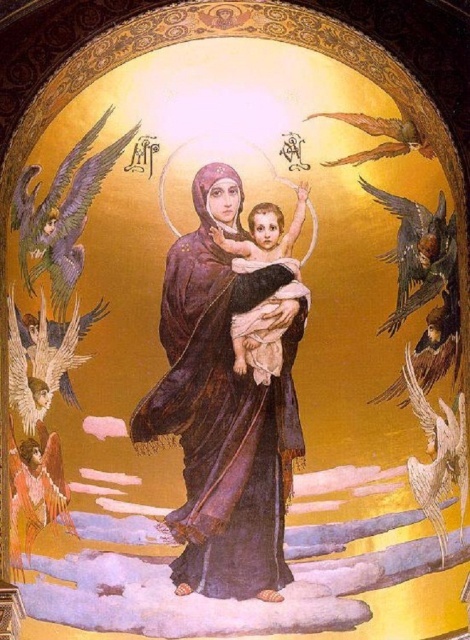 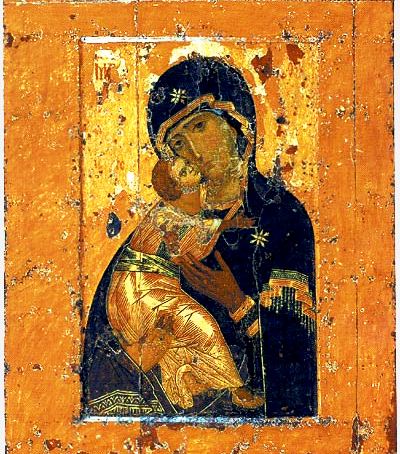 Видео-рядЗадания и вопросы Виктор Васнецов.Мадонна с младенцем. 1914 г.Виктор Васнецов.Мадонна с младенцем. 1914 г.Владимирская икона Божьей Матери. 12 в. Владимирская икона Божьей Матери. 12 в. Владимирская икона Божьей Матери. 12 в. Владимирская икона Божьей Матери. 12 в. Владимирская икона Божьей Матери. 12 в. Видео-рядЗадания и вопросы Чем отличаются эти два изображения?Почему в средние века была икона, а в 19 веке и в наше время – живопись?Чем отличаются эти два изображения?Почему в средние века была икона, а в 19 веке и в наше время – живопись?Проблема Икона отражает восприятие мира средневековым человеком. Определите через икону, как воспринимал мир средневековый человек.Икона отражает восприятие мира средневековым человеком. Определите через икону, как воспринимал мир средневековый человек.Икона отражает восприятие мира средневековым человеком. Определите через икону, как воспринимал мир средневековый человек.Икона отражает восприятие мира средневековым человеком. Определите через икону, как воспринимал мир средневековый человек.Икона отражает восприятие мира средневековым человеком. Определите через икону, как воспринимал мир средневековый человек.Икона отражает восприятие мира средневековым человеком. Определите через икону, как воспринимал мир средневековый человек.Икона отражает восприятие мира средневековым человеком. Определите через икону, как воспринимал мир средневековый человек.II этап Вычленим черты иконописного изображения:Вычленим черты иконописного изображения:Работа с иконописными и живописными изображениями.Работа с иконописными и живописными изображениями.Работа с иконописными и живописными изображениями.Работа с иконописными и живописными изображениями.Работа с иконописными и живописными изображениями.Задание: Найдите на иконе и выпишите в тетрадь основные отличия картины и иконы.Найдите на иконе и выпишите в тетрадь основные отличия картины и иконы.Найдите на иконе и выпишите в тетрадь основные отличия картины и иконы.Найдите на иконе и выпишите в тетрадь основные отличия картины и иконы.Найдите на иконе и выпишите в тетрадь основные отличия картины и иконы.Найдите на иконе и выпишите в тетрадь основные отличия картины и иконы.Найдите на иконе и выпишите в тетрадь основные отличия картины и иконы.Картина Картина Икона Икона Икона Икона Икона Первое различие:В изображении образаПервое различие:В изображении образаПервое различие:В изображении образаПервое различие:В изображении образаПервое различие:В изображении образаПервое различие:В изображении образаПервое различие:В изображении образаИзображение реальности Изображение реальности Как бы иносказание, но не зеркальное отображениеКак бы иносказание, но не зеркальное отображениеКак бы иносказание, но не зеркальное отображениеКак бы иносказание, но не зеркальное отображениеКак бы иносказание, но не зеркальное отображениеДействует на эмоциональную сферу.Действует на эмоциональную сферу.Действует на ум и интуициюДействует на ум и интуициюДействует на ум и интуициюДействует на ум и интуициюДействует на ум и интуициюОтражает настроение человекаОтражает настроение человекаИкона отражает состояние личностиИкона отражает состояние личностиИкона отражает состояние личностиИкона отражает состояние личностиИкона отражает состояние личностиИмеет границы, рамки сюжета;Имеет границы, рамки сюжета;Включает в безграничное.Включает в безграничное.Включает в безграничное.Включает в безграничное.Включает в безграничное.Портрет Портрет Прообраз грядущего храмового человечества.Прообраз грядущего храмового человечества.Прообраз грядущего храмового человечества.Прообраз грядущего храмового человечества.Прообраз грядущего храмового человечества.Объем Объем Резко выраженное отрицание тела. Это – то царство, которого плоть и кровь не наследуютРезко выраженное отрицание тела. Это – то царство, которого плоть и кровь не наследуютРезко выраженное отрицание тела. Это – то царство, которого плоть и кровь не наследуютРезко выраженное отрицание тела. Это – то царство, которого плоть и кровь не наследуютРезко выраженное отрицание тела. Это – то царство, которого плоть и кровь не наследуютАвторство, самовыражение художникаАвторство, самовыражение художникаИконописание – не самовыражение, а служение и аскетическое делание.Иконописание – не самовыражение, а служение и аскетическое делание.Иконописание – не самовыражение, а служение и аскетическое делание.Иконописание – не самовыражение, а служение и аскетическое делание.Иконописание – не самовыражение, а служение и аскетическое делание.На законченной картине художник ставит свою подпись, что означает не только авторство, но и меру ответственности за произведениеНа законченной картине художник ставит свою подпись, что означает не только авторство, но и меру ответственности за произведениеНа иконе надписывается имя того, чей лик явлен на иконной доске. Происходит соединение имени и образа.На иконе надписывается имя того, чей лик явлен на иконной доске. Происходит соединение имени и образа.На иконе надписывается имя того, чей лик явлен на иконной доске. Происходит соединение имени и образа.На иконе надписывается имя того, чей лик явлен на иконной доске. Происходит соединение имени и образа.На иконе надписывается имя того, чей лик явлен на иконной доске. Происходит соединение имени и образа.В портрете художник дает характеристику человеку, показывает его «лицо». Под лицом мы разумеем содержание человека: совокупность его интересов, стремлений, запросов – все то, что составляет его внутренний мир.В портрете художник дает характеристику человеку, показывает его «лицо». Под лицом мы разумеем содержание человека: совокупность его интересов, стремлений, запросов – все то, что составляет его внутренний мир.Внешняя неподвижность иконографических фигур это форма их внутренней динамики.Внешняя неподвижность иконографических фигур это форма их внутренней динамики.Внешняя неподвижность иконографических фигур это форма их внутренней динамики.Внешняя неподвижность иконографических фигур это форма их внутренней динамики.Внешняя неподвижность иконографических фигур это форма их внутренней динамики.Объектом художника является именно личность (лицо) человека в ее существенных чертах. Но человек многогранен, и каждый поймет другого со своей точки зрения, почему и художники, каждый по-своему, охарактеризуют одного и того же человека так, что на их портреты неминуемо ляжет отпечаток души каждого из нихОбъектом художника является именно личность (лицо) человека в ее существенных чертах. Но человек многогранен, и каждый поймет другого со своей точки зрения, почему и художники, каждый по-своему, охарактеризуют одного и того же человека так, что на их портреты неминуемо ляжет отпечаток души каждого из нихВ изображениях святых очертания их почти плоские, почти силуэтные, лишены особенностей земной плоти, а всегда наполнены молитвенной отрешенностью, тишиною бесстрастия, величием простоты и смирения, сдержанностью в движениях. Иконописец не связан необходимостью строить фигуру по законам видимого мира, ибо перед ним высшие цели. Ему известны пропорции человеческого тела, а построение его подчиняется соображениям духовного порядка, отчего и очертания фигур легко достигают особой выразительности и силы. Лики святых несут на себе исключительную молитвенную самоуглубленность и примиренность бесстрастия, духовную мощь и вместе с ней тишину кротости.В изображениях святых очертания их почти плоские, почти силуэтные, лишены особенностей земной плоти, а всегда наполнены молитвенной отрешенностью, тишиною бесстрастия, величием простоты и смирения, сдержанностью в движениях. Иконописец не связан необходимостью строить фигуру по законам видимого мира, ибо перед ним высшие цели. Ему известны пропорции человеческого тела, а построение его подчиняется соображениям духовного порядка, отчего и очертания фигур легко достигают особой выразительности и силы. Лики святых несут на себе исключительную молитвенную самоуглубленность и примиренность бесстрастия, духовную мощь и вместе с ней тишину кротости.В изображениях святых очертания их почти плоские, почти силуэтные, лишены особенностей земной плоти, а всегда наполнены молитвенной отрешенностью, тишиною бесстрастия, величием простоты и смирения, сдержанностью в движениях. Иконописец не связан необходимостью строить фигуру по законам видимого мира, ибо перед ним высшие цели. Ему известны пропорции человеческого тела, а построение его подчиняется соображениям духовного порядка, отчего и очертания фигур легко достигают особой выразительности и силы. Лики святых несут на себе исключительную молитвенную самоуглубленность и примиренность бесстрастия, духовную мощь и вместе с ней тишину кротости.В изображениях святых очертания их почти плоские, почти силуэтные, лишены особенностей земной плоти, а всегда наполнены молитвенной отрешенностью, тишиною бесстрастия, величием простоты и смирения, сдержанностью в движениях. Иконописец не связан необходимостью строить фигуру по законам видимого мира, ибо перед ним высшие цели. Ему известны пропорции человеческого тела, а построение его подчиняется соображениям духовного порядка, отчего и очертания фигур легко достигают особой выразительности и силы. Лики святых несут на себе исключительную молитвенную самоуглубленность и примиренность бесстрастия, духовную мощь и вместе с ней тишину кротости.В изображениях святых очертания их почти плоские, почти силуэтные, лишены особенностей земной плоти, а всегда наполнены молитвенной отрешенностью, тишиною бесстрастия, величием простоты и смирения, сдержанностью в движениях. Иконописец не связан необходимостью строить фигуру по законам видимого мира, ибо перед ним высшие цели. Ему известны пропорции человеческого тела, а построение его подчиняется соображениям духовного порядка, отчего и очертания фигур легко достигают особой выразительности и силы. Лики святых несут на себе исключительную молитвенную самоуглубленность и примиренность бесстрастия, духовную мощь и вместе с ней тишину кротости.Различие  В изображении складок одежды:В изображении складок одежды:В изображении складок одежды:В изображении складок одежды:В изображении складок одежды:В изображении складок одежды:В изображении складок одежды: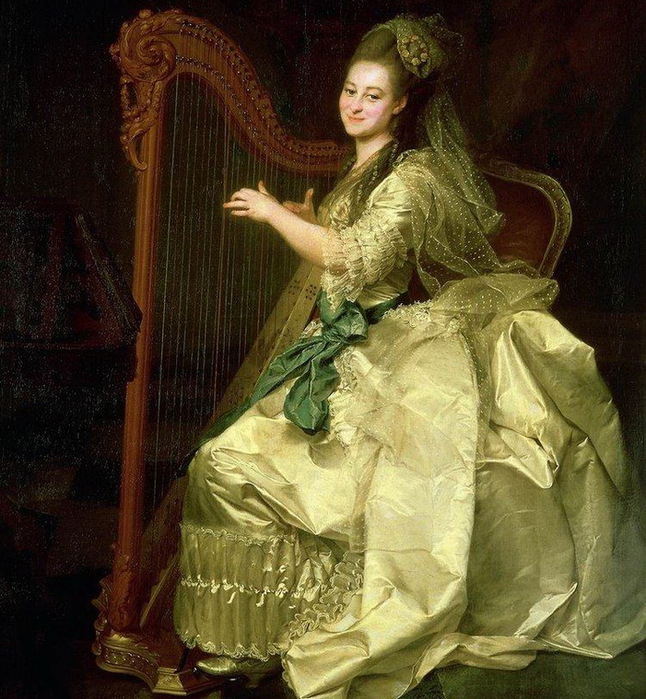 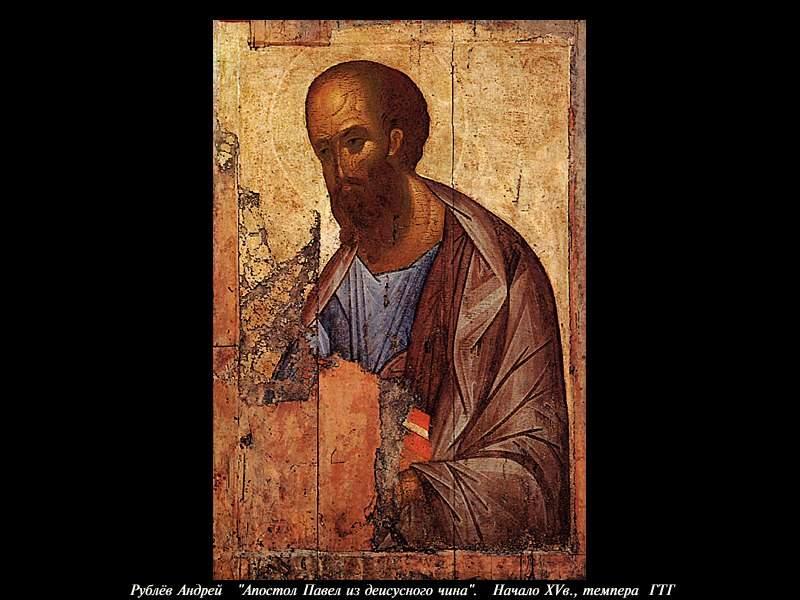 Второе различие:принцип изображения пространстваВторое различие:принцип изображения пространстваВторое различие:принцип изображения пространстваВторое различие:принцип изображения пространстваВторое различие:принцип изображения пространстваВторое различие:принцип изображения пространстваВторое различие:принцип изображения пространстваВ иконе перспектива показана как обратная – Бог смотрит через икону на нас.В иконе перспектива показана как обратная – Бог смотрит через икону на нас.В иконе перспектива показана как обратная – Бог смотрит через икону на нас.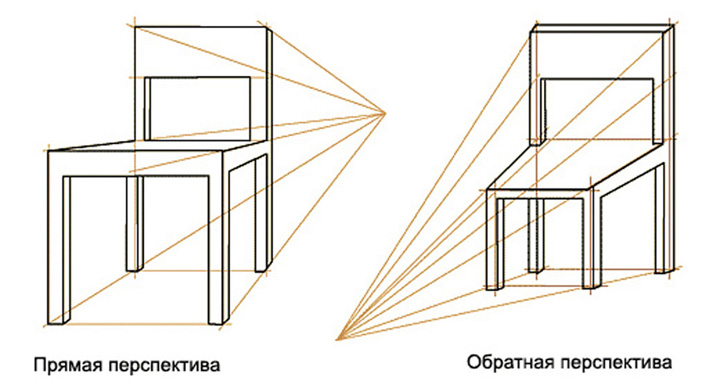 Видео-ряд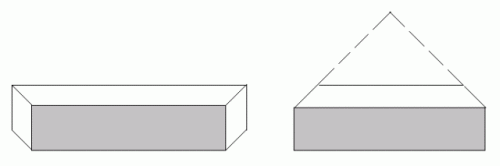 Вывод Рассмотрите икону и картину с позиции перспективы и покажите, в чем проявляется прямая перспектива (картина) и в чем проявляется обратная перспектива (икона).Рассмотрите икону и картину с позиции перспективы и покажите, в чем проявляется прямая перспектива (картина) и в чем проявляется обратная перспектива (икона).Рассмотрите икону и картину с позиции перспективы и покажите, в чем проявляется прямая перспектива (картина) и в чем проявляется обратная перспектива (икона).Рассмотрите икону и картину с позиции перспективы и покажите, в чем проявляется прямая перспектива (картина) и в чем проявляется обратная перспектива (икона).Принцип изображения предмета в прямой (слева) и в обратной перспективе (справа)Принцип изображения предмета в прямой (слева) и в обратной перспективе (справа)Принцип изображения предмета в прямой (слева) и в обратной перспективе (справа)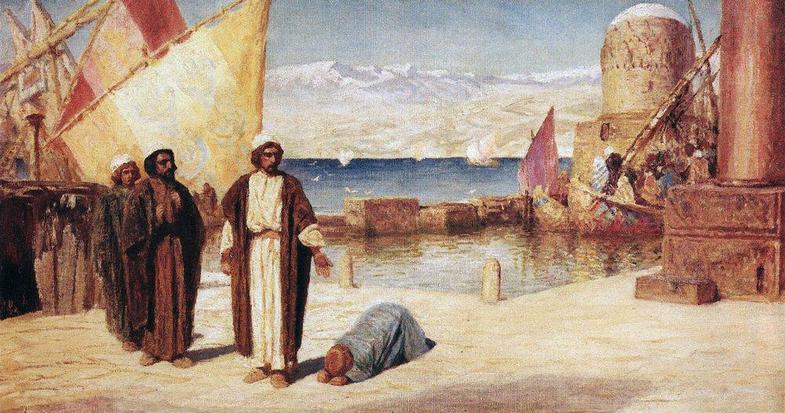 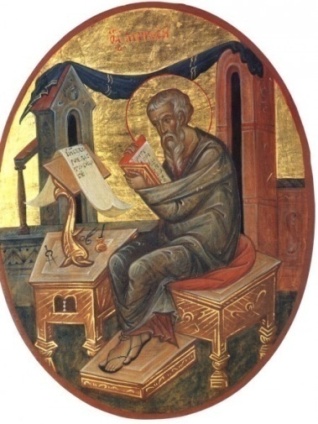 В. Поленов. Приделы Тирские. 1911 г. В. Поленов. Приделы Тирские. 1911 г. В. Поленов. Приделы Тирские. 1911 г. В. Поленов. Приделы Тирские. 1911 г. Святой евангелист Матфей.Икона Святой евангелист Матфей.Икона Святой евангелист Матфей.Икона Отличие третьеОтсутствие внешнего источника света. Свет исходит от ликов и фигур, из глубины их, как символ святости. Есть прекрасное сравнение иконописи со светописью. Невозможно определить, где находится источник света, нет падающих от фигур теней. Икона – светоносна, и моделировка ликов происходит за счет света, изливающегося изнутри самих ликов. Технически это осуществляется особым способом письма, при котором белый грунтовый слой – левкас – просвечивает сквозь красочный слой.Отличие третьеОтсутствие внешнего источника света. Свет исходит от ликов и фигур, из глубины их, как символ святости. Есть прекрасное сравнение иконописи со светописью. Невозможно определить, где находится источник света, нет падающих от фигур теней. Икона – светоносна, и моделировка ликов происходит за счет света, изливающегося изнутри самих ликов. Технически это осуществляется особым способом письма, при котором белый грунтовый слой – левкас – просвечивает сквозь красочный слой.Отличие третьеОтсутствие внешнего источника света. Свет исходит от ликов и фигур, из глубины их, как символ святости. Есть прекрасное сравнение иконописи со светописью. Невозможно определить, где находится источник света, нет падающих от фигур теней. Икона – светоносна, и моделировка ликов происходит за счет света, изливающегося изнутри самих ликов. Технически это осуществляется особым способом письма, при котором белый грунтовый слой – левкас – просвечивает сквозь красочный слой.Отличие третьеОтсутствие внешнего источника света. Свет исходит от ликов и фигур, из глубины их, как символ святости. Есть прекрасное сравнение иконописи со светописью. Невозможно определить, где находится источник света, нет падающих от фигур теней. Икона – светоносна, и моделировка ликов происходит за счет света, изливающегося изнутри самих ликов. Технически это осуществляется особым способом письма, при котором белый грунтовый слой – левкас – просвечивает сквозь красочный слой.Отличие третьеОтсутствие внешнего источника света. Свет исходит от ликов и фигур, из глубины их, как символ святости. Есть прекрасное сравнение иконописи со светописью. Невозможно определить, где находится источник света, нет падающих от фигур теней. Икона – светоносна, и моделировка ликов происходит за счет света, изливающегося изнутри самих ликов. Технически это осуществляется особым способом письма, при котором белый грунтовый слой – левкас – просвечивает сквозь красочный слой.Отличие третьеОтсутствие внешнего источника света. Свет исходит от ликов и фигур, из глубины их, как символ святости. Есть прекрасное сравнение иконописи со светописью. Невозможно определить, где находится источник света, нет падающих от фигур теней. Икона – светоносна, и моделировка ликов происходит за счет света, изливающегося изнутри самих ликов. Технически это осуществляется особым способом письма, при котором белый грунтовый слой – левкас – просвечивает сквозь красочный слой.Отличие третьеОтсутствие внешнего источника света. Свет исходит от ликов и фигур, из глубины их, как символ святости. Есть прекрасное сравнение иконописи со светописью. Невозможно определить, где находится источник света, нет падающих от фигур теней. Икона – светоносна, и моделировка ликов происходит за счет света, изливающегося изнутри самих ликов. Технически это осуществляется особым способом письма, при котором белый грунтовый слой – левкас – просвечивает сквозь красочный слой.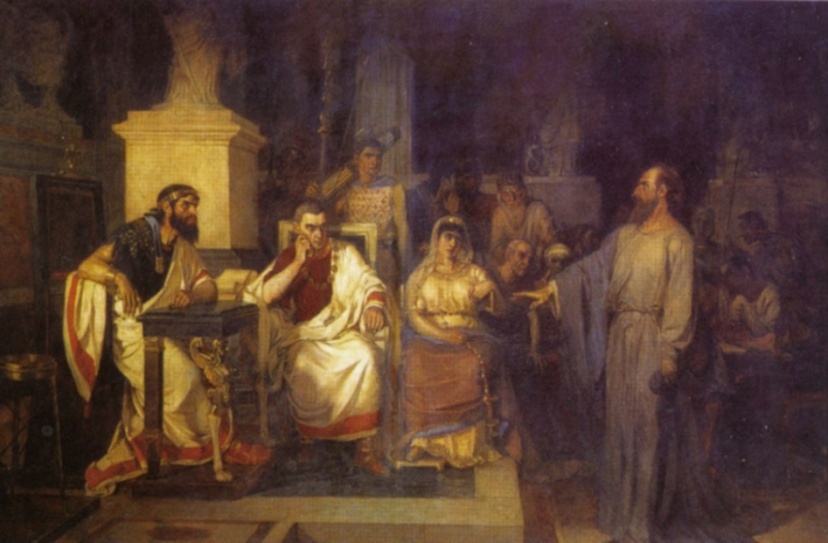 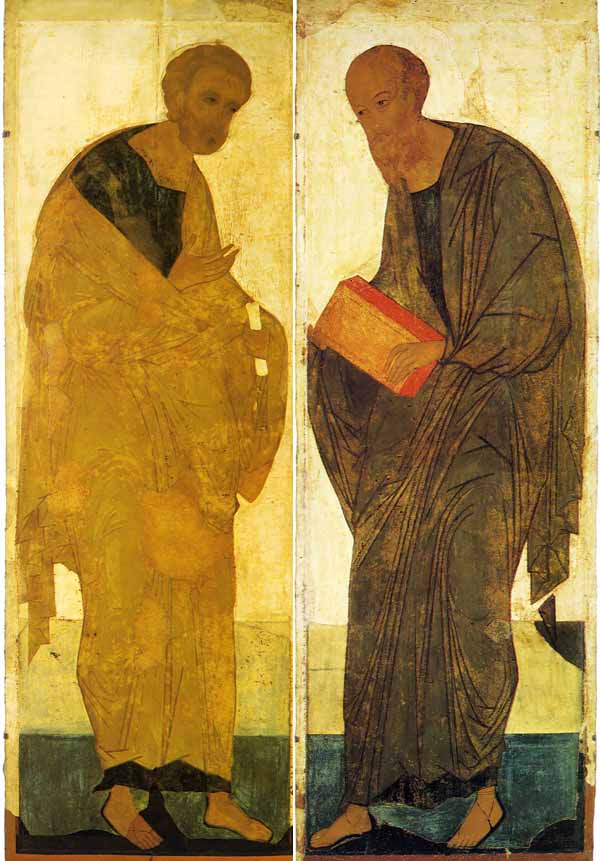 В.И. Суриков.Апостол Павел объясняет догматы веры в присутствии царя Агриппы, сестры своей Береники и проконсула Феста. 1875 г.В.И. Суриков.Апостол Павел объясняет догматы веры в присутствии царя Агриппы, сестры своей Береники и проконсула Феста. 1875 г.В.И. Суриков.Апостол Павел объясняет догматы веры в присутствии царя Агриппы, сестры своей Береники и проконсула Феста. 1875 г.В.И. Суриков.Апостол Павел объясняет догматы веры в присутствии царя Агриппы, сестры своей Береники и проконсула Феста. 1875 г.Андрей Рублев.Апостолы Петр и Павел. 1408г.Андрей Рублев.Апостолы Петр и Павел. 1408г.Андрей Рублев.Апостолы Петр и Павел. 1408г.Отличие четвертоеЦвет несет символическую функцию.Отличие четвертоеЦвет несет символическую функцию.Отличие четвертоеЦвет несет символическую функцию.Отличие четвертоеЦвет несет символическую функцию.Отличие четвертоеЦвет несет символическую функцию.Отличие четвертоеЦвет несет символическую функцию.Отличие четвертоеЦвет несет символическую функцию.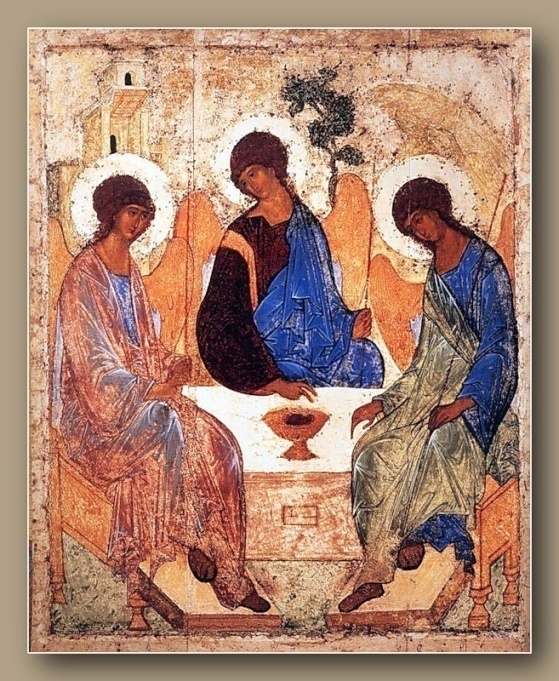 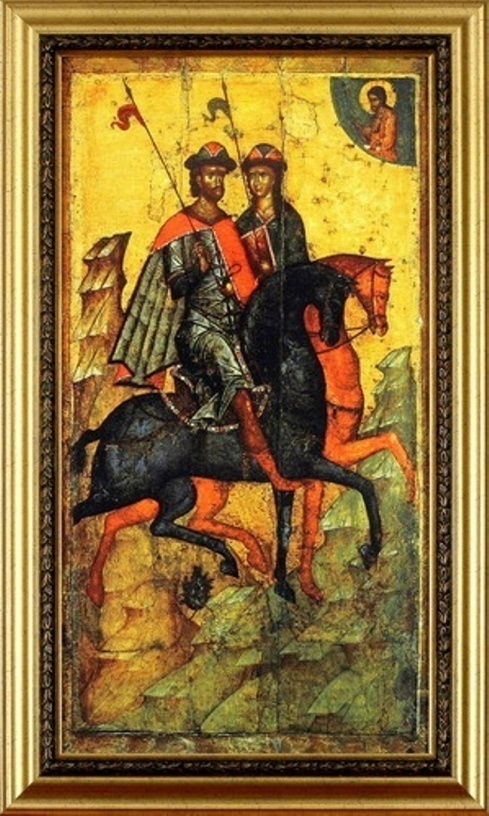 Андрей Рублёв.Святая Троица. 1425-1427 гг.Андрей Рублёв.Святая Троица. 1425-1427 гг.Андрей Рублёв.Святая Троица. 1425-1427 гг.Андрей Рублёв.Святая Троица. 1425-1427 гг.Борис и Глеб. Икона.Псков. 14 в.Борис и Глеб. Икона.Псков. 14 в.Борис и Глеб. Икона.Псков. 14 в.Белый цвет изображает святыню, Божественные энергии, возводящие создание к своему Создателю; Белый цвет – это цвет жертвенных животных. К примеру, – агнца.золотой цвет – вечность; Золото – символ Божественного света, и чтобы предать на иконах сияние этого нетварного света, требовались не краски, а особый материал. Таким материалом стало золото как металл, не подверженный коррозии. Золото на иконах – антитеза функции золота как символа земного богатства. Золотые нимбы святых. Золотые блестки на их ризах – знак причастности к Божеству по благодати.зеленый – жизнь; синий – тайну; красный – жертвенность; красный цвет на иконах мучеников может символизировать жертвование собой ради Христа, а на других иконах – это цвет царского достоинства.голубой – чистоту. Глухой черный цвет, цвет, через который не просвечивает левкас, на иконах используется только в тех случаях, когда надо показать силы зла или преисподнюю.Белый цвет изображает святыню, Божественные энергии, возводящие создание к своему Создателю; Белый цвет – это цвет жертвенных животных. К примеру, – агнца.золотой цвет – вечность; Золото – символ Божественного света, и чтобы предать на иконах сияние этого нетварного света, требовались не краски, а особый материал. Таким материалом стало золото как металл, не подверженный коррозии. Золото на иконах – антитеза функции золота как символа земного богатства. Золотые нимбы святых. Золотые блестки на их ризах – знак причастности к Божеству по благодати.зеленый – жизнь; синий – тайну; красный – жертвенность; красный цвет на иконах мучеников может символизировать жертвование собой ради Христа, а на других иконах – это цвет царского достоинства.голубой – чистоту. Глухой черный цвет, цвет, через который не просвечивает левкас, на иконах используется только в тех случаях, когда надо показать силы зла или преисподнюю.Белый цвет изображает святыню, Божественные энергии, возводящие создание к своему Создателю; Белый цвет – это цвет жертвенных животных. К примеру, – агнца.золотой цвет – вечность; Золото – символ Божественного света, и чтобы предать на иконах сияние этого нетварного света, требовались не краски, а особый материал. Таким материалом стало золото как металл, не подверженный коррозии. Золото на иконах – антитеза функции золота как символа земного богатства. Золотые нимбы святых. Золотые блестки на их ризах – знак причастности к Божеству по благодати.зеленый – жизнь; синий – тайну; красный – жертвенность; красный цвет на иконах мучеников может символизировать жертвование собой ради Христа, а на других иконах – это цвет царского достоинства.голубой – чистоту. Глухой черный цвет, цвет, через который не просвечивает левкас, на иконах используется только в тех случаях, когда надо показать силы зла или преисподнюю.Белый цвет изображает святыню, Божественные энергии, возводящие создание к своему Создателю; Белый цвет – это цвет жертвенных животных. К примеру, – агнца.золотой цвет – вечность; Золото – символ Божественного света, и чтобы предать на иконах сияние этого нетварного света, требовались не краски, а особый материал. Таким материалом стало золото как металл, не подверженный коррозии. Золото на иконах – антитеза функции золота как символа земного богатства. Золотые нимбы святых. Золотые блестки на их ризах – знак причастности к Божеству по благодати.зеленый – жизнь; синий – тайну; красный – жертвенность; красный цвет на иконах мучеников может символизировать жертвование собой ради Христа, а на других иконах – это цвет царского достоинства.голубой – чистоту. Глухой черный цвет, цвет, через который не просвечивает левкас, на иконах используется только в тех случаях, когда надо показать силы зла или преисподнюю.Белый цвет изображает святыню, Божественные энергии, возводящие создание к своему Создателю; Белый цвет – это цвет жертвенных животных. К примеру, – агнца.золотой цвет – вечность; Золото – символ Божественного света, и чтобы предать на иконах сияние этого нетварного света, требовались не краски, а особый материал. Таким материалом стало золото как металл, не подверженный коррозии. Золото на иконах – антитеза функции золота как символа земного богатства. Золотые нимбы святых. Золотые блестки на их ризах – знак причастности к Божеству по благодати.зеленый – жизнь; синий – тайну; красный – жертвенность; красный цвет на иконах мучеников может символизировать жертвование собой ради Христа, а на других иконах – это цвет царского достоинства.голубой – чистоту. Глухой черный цвет, цвет, через который не просвечивает левкас, на иконах используется только в тех случаях, когда надо показать силы зла или преисподнюю.Белый цвет изображает святыню, Божественные энергии, возводящие создание к своему Создателю; Белый цвет – это цвет жертвенных животных. К примеру, – агнца.золотой цвет – вечность; Золото – символ Божественного света, и чтобы предать на иконах сияние этого нетварного света, требовались не краски, а особый материал. Таким материалом стало золото как металл, не подверженный коррозии. Золото на иконах – антитеза функции золота как символа земного богатства. Золотые нимбы святых. Золотые блестки на их ризах – знак причастности к Божеству по благодати.зеленый – жизнь; синий – тайну; красный – жертвенность; красный цвет на иконах мучеников может символизировать жертвование собой ради Христа, а на других иконах – это цвет царского достоинства.голубой – чистоту. Глухой черный цвет, цвет, через который не просвечивает левкас, на иконах используется только в тех случаях, когда надо показать силы зла или преисподнюю.Белый цвет изображает святыню, Божественные энергии, возводящие создание к своему Создателю; Белый цвет – это цвет жертвенных животных. К примеру, – агнца.золотой цвет – вечность; Золото – символ Божественного света, и чтобы предать на иконах сияние этого нетварного света, требовались не краски, а особый материал. Таким материалом стало золото как металл, не подверженный коррозии. Золото на иконах – антитеза функции золота как символа земного богатства. Золотые нимбы святых. Золотые блестки на их ризах – знак причастности к Божеству по благодати.зеленый – жизнь; синий – тайну; красный – жертвенность; красный цвет на иконах мучеников может символизировать жертвование собой ради Христа, а на других иконах – это цвет царского достоинства.голубой – чистоту. Глухой черный цвет, цвет, через который не просвечивает левкас, на иконах используется только в тех случаях, когда надо показать силы зла или преисподнюю.Отличие пятое:Для икон характерна единовременность изображения: все события происходят сразу. На иконе «Успение Божией Матери» одновременно изображены апостолы, переносимые ангелами к смертному ложу Богородицы, и те же апостолы, уже стоящие вокруг ложа.Отличие пятое:Для икон характерна единовременность изображения: все события происходят сразу. На иконе «Успение Божией Матери» одновременно изображены апостолы, переносимые ангелами к смертному ложу Богородицы, и те же апостолы, уже стоящие вокруг ложа.Отличие пятое:Для икон характерна единовременность изображения: все события происходят сразу. На иконе «Успение Божией Матери» одновременно изображены апостолы, переносимые ангелами к смертному ложу Богородицы, и те же апостолы, уже стоящие вокруг ложа.Отличие пятое:Для икон характерна единовременность изображения: все события происходят сразу. На иконе «Успение Божией Матери» одновременно изображены апостолы, переносимые ангелами к смертному ложу Богородицы, и те же апостолы, уже стоящие вокруг ложа.Отличие пятое:Для икон характерна единовременность изображения: все события происходят сразу. На иконе «Успение Божией Матери» одновременно изображены апостолы, переносимые ангелами к смертному ложу Богородицы, и те же апостолы, уже стоящие вокруг ложа.Отличие пятое:Для икон характерна единовременность изображения: все события происходят сразу. На иконе «Успение Божией Матери» одновременно изображены апостолы, переносимые ангелами к смертному ложу Богородицы, и те же апостолы, уже стоящие вокруг ложа.Отличие пятое:Для икон характерна единовременность изображения: все события происходят сразу. На иконе «Успение Божией Матери» одновременно изображены апостолы, переносимые ангелами к смертному ложу Богородицы, и те же апостолы, уже стоящие вокруг ложа.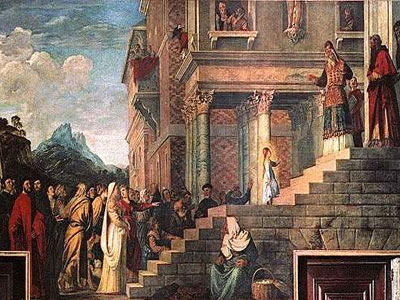 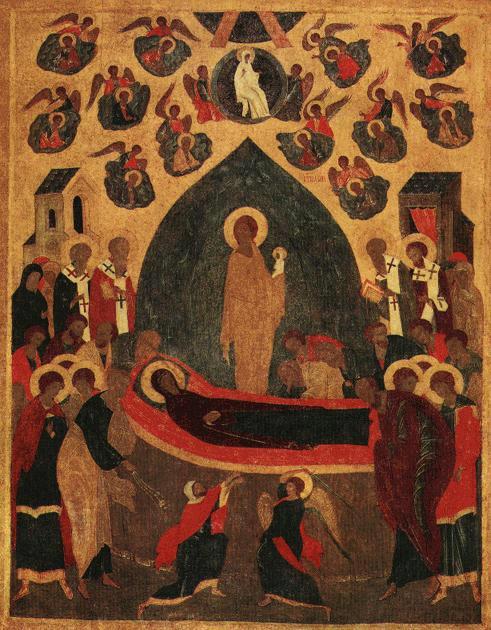 Тициан.Введение во храм Пресвятой Богородицы1534-1538 гг.Тициан.Введение во храм Пресвятой Богородицы1534-1538 гг.Тициан.Введение во храм Пресвятой Богородицы1534-1538 гг.Тициан.Введение во храм Пресвятой Богородицы1534-1538 гг.Школа Дионисия.Успение Богородицы. Икона. Конец 15-начало 16 вв.Школа Дионисия.Успение Богородицы. Икона. Конец 15-начало 16 вв.Школа Дионисия.Успение Богородицы. Икона. Конец 15-начало 16 вв.Отличие шестое:Икона показывает природу: землю в виде своеобразных, стилизованных горок, воду и растительность – все на плоскости, без пространственной глубины, и никогда икона не дает самостоятельного пейзажа без человека, как это бывает в картине. Пейзаж если и присутствует, то лишь условно и схематично.Отличие шестое:Икона показывает природу: землю в виде своеобразных, стилизованных горок, воду и растительность – все на плоскости, без пространственной глубины, и никогда икона не дает самостоятельного пейзажа без человека, как это бывает в картине. Пейзаж если и присутствует, то лишь условно и схематично.Отличие шестое:Икона показывает природу: землю в виде своеобразных, стилизованных горок, воду и растительность – все на плоскости, без пространственной глубины, и никогда икона не дает самостоятельного пейзажа без человека, как это бывает в картине. Пейзаж если и присутствует, то лишь условно и схематично.Отличие шестое:Икона показывает природу: землю в виде своеобразных, стилизованных горок, воду и растительность – все на плоскости, без пространственной глубины, и никогда икона не дает самостоятельного пейзажа без человека, как это бывает в картине. Пейзаж если и присутствует, то лишь условно и схематично.Отличие шестое:Икона показывает природу: землю в виде своеобразных, стилизованных горок, воду и растительность – все на плоскости, без пространственной глубины, и никогда икона не дает самостоятельного пейзажа без человека, как это бывает в картине. Пейзаж если и присутствует, то лишь условно и схематично.Отличие шестое:Икона показывает природу: землю в виде своеобразных, стилизованных горок, воду и растительность – все на плоскости, без пространственной глубины, и никогда икона не дает самостоятельного пейзажа без человека, как это бывает в картине. Пейзаж если и присутствует, то лишь условно и схематично.Отличие шестое:Икона показывает природу: землю в виде своеобразных, стилизованных горок, воду и растительность – все на плоскости, без пространственной глубины, и никогда икона не дает самостоятельного пейзажа без человека, как это бывает в картине. Пейзаж если и присутствует, то лишь условно и схематично.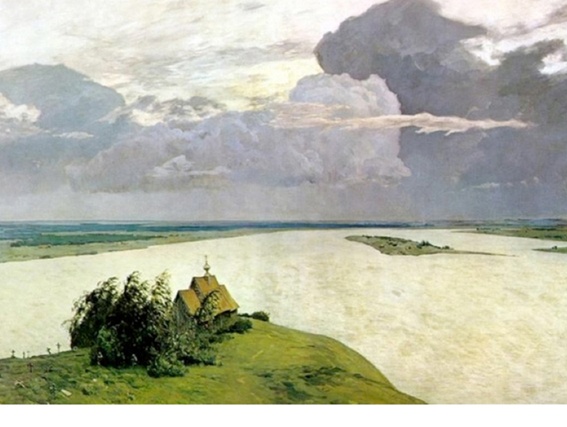 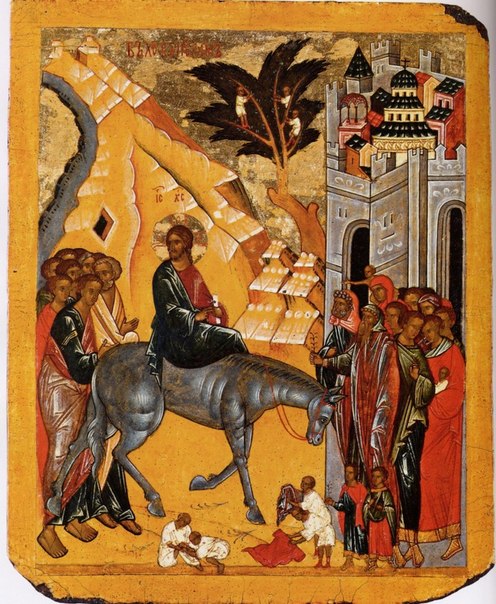 И. Левитан.Над вечным покоем. 1894 г.И. Левитан.Над вечным покоем. 1894 г.И. Левитан.Над вечным покоем. 1894 г.И. Левитан.Над вечным покоем. 1894 г.Вход Господень в Иерусалим. Конец 15 в.Вход Господень в Иерусалим. Конец 15 в.Вход Господень в Иерусалим. Конец 15 в.Художник усматривает в природе некое содержание, как бы «душу природы». Художник берет ее в пейзаже в тех моментах, которые созвучны его душе, давая в картине лицо природы. Мы знаем такие пейзажи, от которых веет или тоскливой задумчивостью пасмурного дня, или грустью осеннего увядания природы, или радостью пробуждения жизни вечной, или зловещем страхом надвигающейся грозы и так далее. В них сквозит для нас как незримая душа природы, так и душа художника в ее переживании.Художник усматривает в природе некое содержание, как бы «душу природы». Художник берет ее в пейзаже в тех моментах, которые созвучны его душе, давая в картине лицо природы. Мы знаем такие пейзажи, от которых веет или тоскливой задумчивостью пасмурного дня, или грустью осеннего увядания природы, или радостью пробуждения жизни вечной, или зловещем страхом надвигающейся грозы и так далее. В них сквозит для нас как незримая душа природы, так и душа художника в ее переживании.Художник усматривает в природе некое содержание, как бы «душу природы». Художник берет ее в пейзаже в тех моментах, которые созвучны его душе, давая в картине лицо природы. Мы знаем такие пейзажи, от которых веет или тоскливой задумчивостью пасмурного дня, или грустью осеннего увядания природы, или радостью пробуждения жизни вечной, или зловещем страхом надвигающейся грозы и так далее. В них сквозит для нас как незримая душа природы, так и душа художника в ее переживании.Художник усматривает в природе некое содержание, как бы «душу природы». Художник берет ее в пейзаже в тех моментах, которые созвучны его душе, давая в картине лицо природы. Мы знаем такие пейзажи, от которых веет или тоскливой задумчивостью пасмурного дня, или грустью осеннего увядания природы, или радостью пробуждения жизни вечной, или зловещем страхом надвигающейся грозы и так далее. В них сквозит для нас как незримая душа природы, так и душа художника в ее переживании.Природа на иконе лишь соучастница домостроительства Божия о спасении человека, и без него она не мыслится; иконописец намеренно не дает ей земной реальности, чтобы она своей красотой не привлекала к себе внимания молящегося, не низводила его к земле в то время, когда он должен стремиться от земли и углубиться в молитвенном единении с теми, лики которых он видит на иконе.Природа на иконе лишь соучастница домостроительства Божия о спасении человека, и без него она не мыслится; иконописец намеренно не дает ей земной реальности, чтобы она своей красотой не привлекала к себе внимания молящегося, не низводила его к земле в то время, когда он должен стремиться от земли и углубиться в молитвенном единении с теми, лики которых он видит на иконе.Природа на иконе лишь соучастница домостроительства Божия о спасении человека, и без него она не мыслится; иконописец намеренно не дает ей земной реальности, чтобы она своей красотой не привлекала к себе внимания молящегося, не низводила его к земле в то время, когда он должен стремиться от земли и углубиться в молитвенном единении с теми, лики которых он видит на иконе.Символы в иконеСимволы в иконеСимволы в иконеСимволы в иконеСимволы в иконеСимволы в иконеСимволы в иконе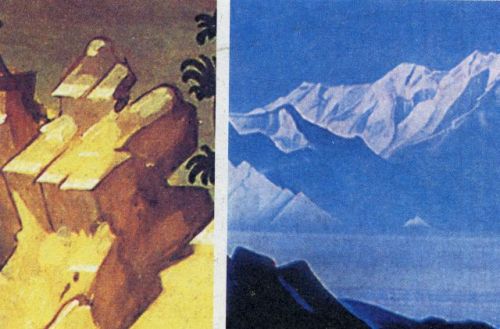 Изображение гор на картинеИзображение гор на картинеИзображение гор на картинеИзображение гор на картинеИзображение горок на иконеИзображение горок на иконеИзображение горок на иконеДуб – древо жизни.Дом – символ домостроения, созидания.Гора – знак духовного, нравственного восхождения. У Андрея Рублева в «Троице», ангелы на фоне дуба, дома и гор. Читаем: основа жизни любого человека – это нравственное восхождение по Закону Божьему, во Имя Отца и Сына и Святаго Духа.Символом воскресения считается петух.Крест – символ мученичества и возрождения.Цветок анемона – знак скорби Девы Марии.Рак – косность ума, нравственное ослепление.Пеликан – чадолюбие.Золотой венец – духовная победа.Дуб – древо жизни.Дом – символ домостроения, созидания.Гора – знак духовного, нравственного восхождения. У Андрея Рублева в «Троице», ангелы на фоне дуба, дома и гор. Читаем: основа жизни любого человека – это нравственное восхождение по Закону Божьему, во Имя Отца и Сына и Святаго Духа.Символом воскресения считается петух.Крест – символ мученичества и возрождения.Цветок анемона – знак скорби Девы Марии.Рак – косность ума, нравственное ослепление.Пеликан – чадолюбие.Золотой венец – духовная победа.Дуб – древо жизни.Дом – символ домостроения, созидания.Гора – знак духовного, нравственного восхождения. У Андрея Рублева в «Троице», ангелы на фоне дуба, дома и гор. Читаем: основа жизни любого человека – это нравственное восхождение по Закону Божьему, во Имя Отца и Сына и Святаго Духа.Символом воскресения считается петух.Крест – символ мученичества и возрождения.Цветок анемона – знак скорби Девы Марии.Рак – косность ума, нравственное ослепление.Пеликан – чадолюбие.Золотой венец – духовная победа.Дуб – древо жизни.Дом – символ домостроения, созидания.Гора – знак духовного, нравственного восхождения. У Андрея Рублева в «Троице», ангелы на фоне дуба, дома и гор. Читаем: основа жизни любого человека – это нравственное восхождение по Закону Божьему, во Имя Отца и Сына и Святаго Духа.Символом воскресения считается петух.Крест – символ мученичества и возрождения.Цветок анемона – знак скорби Девы Марии.Рак – косность ума, нравственное ослепление.Пеликан – чадолюбие.Золотой венец – духовная победа.Дуб – древо жизни.Дом – символ домостроения, созидания.Гора – знак духовного, нравственного восхождения. У Андрея Рублева в «Троице», ангелы на фоне дуба, дома и гор. Читаем: основа жизни любого человека – это нравственное восхождение по Закону Божьему, во Имя Отца и Сына и Святаго Духа.Символом воскресения считается петух.Крест – символ мученичества и возрождения.Цветок анемона – знак скорби Девы Марии.Рак – косность ума, нравственное ослепление.Пеликан – чадолюбие.Золотой венец – духовная победа.Дуб – древо жизни.Дом – символ домостроения, созидания.Гора – знак духовного, нравственного восхождения. У Андрея Рублева в «Троице», ангелы на фоне дуба, дома и гор. Читаем: основа жизни любого человека – это нравственное восхождение по Закону Божьему, во Имя Отца и Сына и Святаго Духа.Символом воскресения считается петух.Крест – символ мученичества и возрождения.Цветок анемона – знак скорби Девы Марии.Рак – косность ума, нравственное ослепление.Пеликан – чадолюбие.Золотой венец – духовная победа.Дуб – древо жизни.Дом – символ домостроения, созидания.Гора – знак духовного, нравственного восхождения. У Андрея Рублева в «Троице», ангелы на фоне дуба, дома и гор. Читаем: основа жизни любого человека – это нравственное восхождение по Закону Божьему, во Имя Отца и Сына и Святаго Духа.Символом воскресения считается петух.Крест – символ мученичества и возрождения.Цветок анемона – знак скорби Девы Марии.Рак – косность ума, нравственное ослепление.Пеликан – чадолюбие.Золотой венец – духовная победа.Вопросы 1. Предположите, какие иконы бывают по темам изображения?1. Предположите, какие иконы бывают по темам изображения?1. Предположите, какие иконы бывают по темам изображения?1. Предположите, какие иконы бывают по темам изображения?1.2.3. 1.2.3. 1.2.3. Классификация иконКлассификация иконКлассификация иконКлассификация иконКлассификация иконКлассификация иконКлассификация иконПо сюжетам иконы можно разделить наПо сюжетам иконы можно разделить наПо сюжетам иконы можно разделить наПо сюжетам иконы можно разделить наИконы Святой Троицы .Иконы Святой Троицы .Иконы Святой Троицы .Иконы Святой Троицы .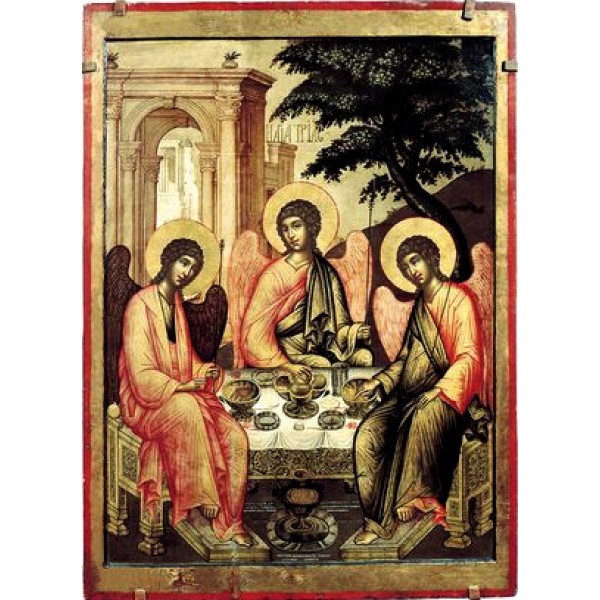 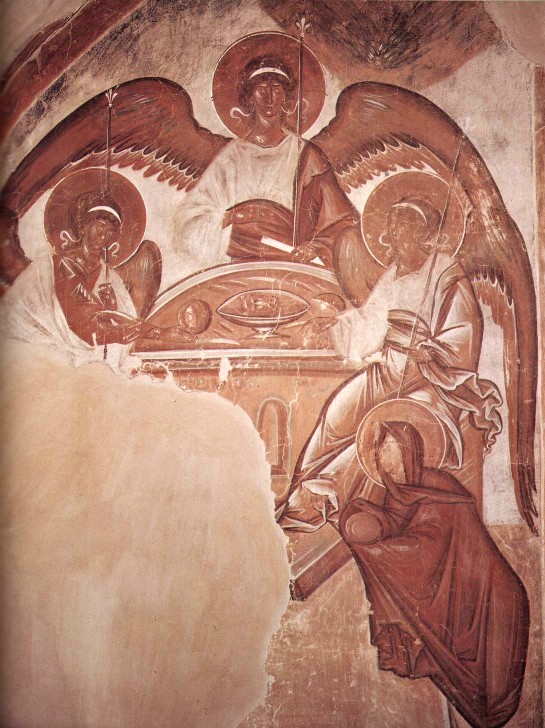 Симон Ушаков.Троица Ветхозаветная. 1671 г.Симон Ушаков.Троица Ветхозаветная. 1671 г.Симон Ушаков.Троица Ветхозаветная. 1671 г.Симон Ушаков.Троица Ветхозаветная. 1671 г.Феофан Грек.Троица Ветхозаветная. 1378 г.Феофан Грек.Троица Ветхозаветная. 1378 г.Феофан Грек.Троица Ветхозаветная. 1378 г.Иконы христологического ряда, среди которых выделяются непосредственно иконы Спасителя и изображения евангельских событий с участием Христа. «страстные» иконы (иконы страстного цикла), повествующие о страданиях и распятии Христа.Богородичные иконы, иконы Марии и иконы богородичных праздниковИконы святых.Иконы праздников и событий священной истории.Символические и аллегорические композиции.Иконы христологического ряда, среди которых выделяются непосредственно иконы Спасителя и изображения евангельских событий с участием Христа. «страстные» иконы (иконы страстного цикла), повествующие о страданиях и распятии Христа.Богородичные иконы, иконы Марии и иконы богородичных праздниковИконы святых.Иконы праздников и событий священной истории.Символические и аллегорические композиции.Иконы христологического ряда, среди которых выделяются непосредственно иконы Спасителя и изображения евангельских событий с участием Христа. «страстные» иконы (иконы страстного цикла), повествующие о страданиях и распятии Христа.Богородичные иконы, иконы Марии и иконы богородичных праздниковИконы святых.Иконы праздников и событий священной истории.Символические и аллегорические композиции.Иконы христологического ряда, среди которых выделяются непосредственно иконы Спасителя и изображения евангельских событий с участием Христа. «страстные» иконы (иконы страстного цикла), повествующие о страданиях и распятии Христа.Богородичные иконы, иконы Марии и иконы богородичных праздниковИконы святых.Иконы праздников и событий священной истории.Символические и аллегорические композиции.Вопрос 2. Почему иконы, которые изображают одного и того же святого, бывают разными?2. Почему иконы, которые изображают одного и того же святого, бывают разными?2. Почему иконы, которые изображают одного и того же святого, бывают разными?2. Почему иконы, которые изображают одного и того же святого, бывают разными?Иконография Иисуса Христа:Иконография Иисуса Христа:Иконография Иисуса Христа:Иконография Иисуса Христа:Иконография Иисуса Христа:Иконография Иисуса Христа:Иконография Иисуса Христа:Спас Вседержитель- икона такого типа изображают Иисуса Христа как Небесного Царя и Судью, неслучайно второе название этой иконы, Пантократор, переводится как "Всемогущий", "Всесильный". На иконах Спаса Вседержителя образ Иисуса может быть написан как в полный рост, так и поясно и оплечно. во время Страшного Суда Иисус Христос будет судить людей.Спас Вседержитель- икона такого типа изображают Иисуса Христа как Небесного Царя и Судью, неслучайно второе название этой иконы, Пантократор, переводится как "Всемогущий", "Всесильный". На иконах Спаса Вседержителя образ Иисуса может быть написан как в полный рост, так и поясно и оплечно. во время Страшного Суда Иисус Христос будет судить людей.Спас Вседержитель- икона такого типа изображают Иисуса Христа как Небесного Царя и Судью, неслучайно второе название этой иконы, Пантократор, переводится как "Всемогущий", "Всесильный". На иконах Спаса Вседержителя образ Иисуса может быть написан как в полный рост, так и поясно и оплечно. во время Страшного Суда Иисус Христос будет судить людей.Спас Вседержитель- икона такого типа изображают Иисуса Христа как Небесного Царя и Судью, неслучайно второе название этой иконы, Пантократор, переводится как "Всемогущий", "Всесильный". На иконах Спаса Вседержителя образ Иисуса может быть написан как в полный рост, так и поясно и оплечно. во время Страшного Суда Иисус Христос будет судить людей.Спас Вседержитель- икона такого типа изображают Иисуса Христа как Небесного Царя и Судью, неслучайно второе название этой иконы, Пантократор, переводится как "Всемогущий", "Всесильный". На иконах Спаса Вседержителя образ Иисуса может быть написан как в полный рост, так и поясно и оплечно. во время Страшного Суда Иисус Христос будет судить людей.Спас Вседержитель- икона такого типа изображают Иисуса Христа как Небесного Царя и Судью, неслучайно второе название этой иконы, Пантократор, переводится как "Всемогущий", "Всесильный". На иконах Спаса Вседержителя образ Иисуса может быть написан как в полный рост, так и поясно и оплечно. во время Страшного Суда Иисус Христос будет судить людей.Спас Вседержитель- икона такого типа изображают Иисуса Христа как Небесного Царя и Судью, неслучайно второе название этой иконы, Пантократор, переводится как "Всемогущий", "Всесильный". На иконах Спаса Вседержителя образ Иисуса может быть написан как в полный рост, так и поясно и оплечно. во время Страшного Суда Иисус Христос будет судить людей.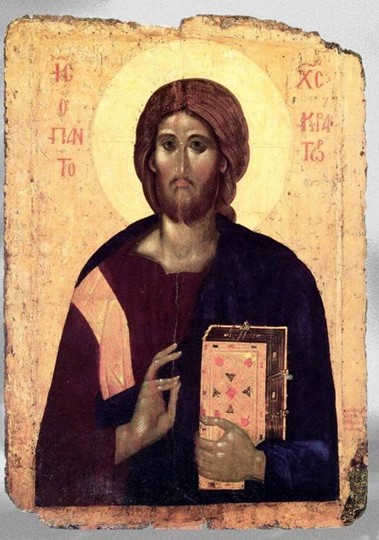 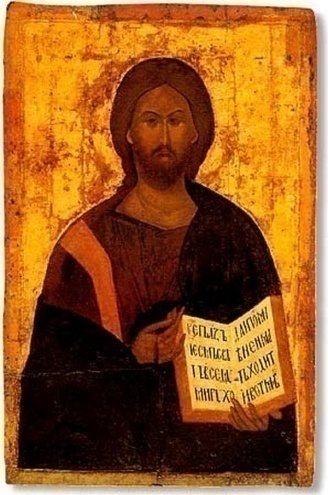 Спас Вседержитель. Икона  Спас Вседержитель. Икона  Спас Вседержитель. Икона  Спас Вседержитель. Икона  Спас Вседержитель. Икона  Спас Вседержитель. Икона  Спас Вседержитель. Икона  Спас в Силах- разновидность иконы Господь Вседержитель на троне. Господа Иисуса, восседающего на престоле, окружают бесплотные Силы небесные - Небесное Воинство, составленное из всех девяти ангельских чиновСпас в Силах- разновидность иконы Господь Вседержитель на троне. Господа Иисуса, восседающего на престоле, окружают бесплотные Силы небесные - Небесное Воинство, составленное из всех девяти ангельских чиновСпас в Силах- разновидность иконы Господь Вседержитель на троне. Господа Иисуса, восседающего на престоле, окружают бесплотные Силы небесные - Небесное Воинство, составленное из всех девяти ангельских чиновСпас в Силах- разновидность иконы Господь Вседержитель на троне. Господа Иисуса, восседающего на престоле, окружают бесплотные Силы небесные - Небесное Воинство, составленное из всех девяти ангельских чиновСпас в Силах- разновидность иконы Господь Вседержитель на троне. Господа Иисуса, восседающего на престоле, окружают бесплотные Силы небесные - Небесное Воинство, составленное из всех девяти ангельских чиновСпас в Силах- разновидность иконы Господь Вседержитель на троне. Господа Иисуса, восседающего на престоле, окружают бесплотные Силы небесные - Небесное Воинство, составленное из всех девяти ангельских чиновСпас в Силах- разновидность иконы Господь Вседержитель на троне. Господа Иисуса, восседающего на престоле, окружают бесплотные Силы небесные - Небесное Воинство, составленное из всех девяти ангельских чинов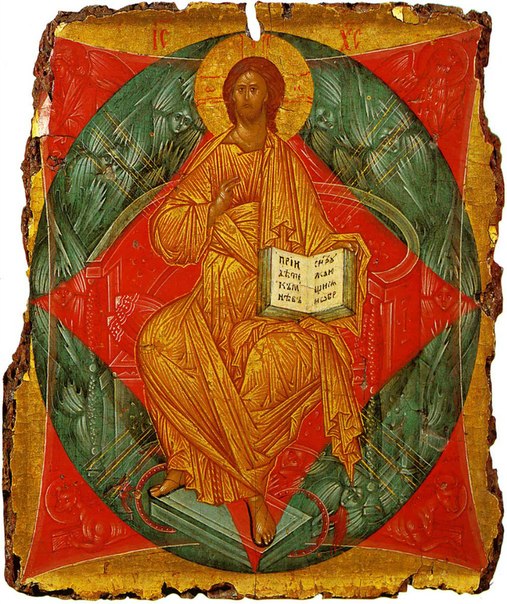 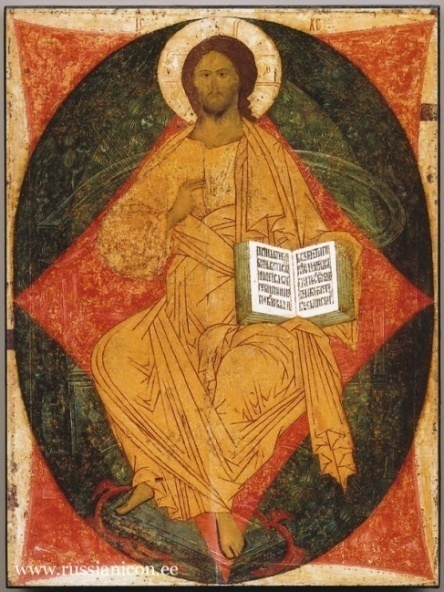 Андрей Рублев.Спас в силах. 1410 г.Андрей Рублев.Спас в силах. 1410 г.Андрей Рублев.Спас в силах. 1410 г.Андрей Рублев.Спас в силах. 1410 г.Дионисий.Спас в силах. 1500 гДионисий.Спас в силах. 1500 гДионисий.Спас в силах. 1500 гСпас Нерукотворный. На этих иконах пишется только лик Иисуса Христа, так как прообразом Спаса Нерукотворного стала самая первая икона Иисуса Христа, хранившаяся в Эдессе. Икона эта являлась куском материи, закрепленной на деревянной основе. По преданию, Спаситель просто приложил холст живописца к лицу Своему, и на ткани проявился лик Его.Спас Нерукотворный. На этих иконах пишется только лик Иисуса Христа, так как прообразом Спаса Нерукотворного стала самая первая икона Иисуса Христа, хранившаяся в Эдессе. Икона эта являлась куском материи, закрепленной на деревянной основе. По преданию, Спаситель просто приложил холст живописца к лицу Своему, и на ткани проявился лик Его.Спас Нерукотворный. На этих иконах пишется только лик Иисуса Христа, так как прообразом Спаса Нерукотворного стала самая первая икона Иисуса Христа, хранившаяся в Эдессе. Икона эта являлась куском материи, закрепленной на деревянной основе. По преданию, Спаситель просто приложил холст живописца к лицу Своему, и на ткани проявился лик Его.Спас Нерукотворный. На этих иконах пишется только лик Иисуса Христа, так как прообразом Спаса Нерукотворного стала самая первая икона Иисуса Христа, хранившаяся в Эдессе. Икона эта являлась куском материи, закрепленной на деревянной основе. По преданию, Спаситель просто приложил холст живописца к лицу Своему, и на ткани проявился лик Его.Спас Нерукотворный. На этих иконах пишется только лик Иисуса Христа, так как прообразом Спаса Нерукотворного стала самая первая икона Иисуса Христа, хранившаяся в Эдессе. Икона эта являлась куском материи, закрепленной на деревянной основе. По преданию, Спаситель просто приложил холст живописца к лицу Своему, и на ткани проявился лик Его.Спас Нерукотворный. На этих иконах пишется только лик Иисуса Христа, так как прообразом Спаса Нерукотворного стала самая первая икона Иисуса Христа, хранившаяся в Эдессе. Икона эта являлась куском материи, закрепленной на деревянной основе. По преданию, Спаситель просто приложил холст живописца к лицу Своему, и на ткани проявился лик Его.Спас Нерукотворный. На этих иконах пишется только лик Иисуса Христа, так как прообразом Спаса Нерукотворного стала самая первая икона Иисуса Христа, хранившаяся в Эдессе. Икона эта являлась куском материи, закрепленной на деревянной основе. По преданию, Спаситель просто приложил холст живописца к лицу Своему, и на ткани проявился лик Его.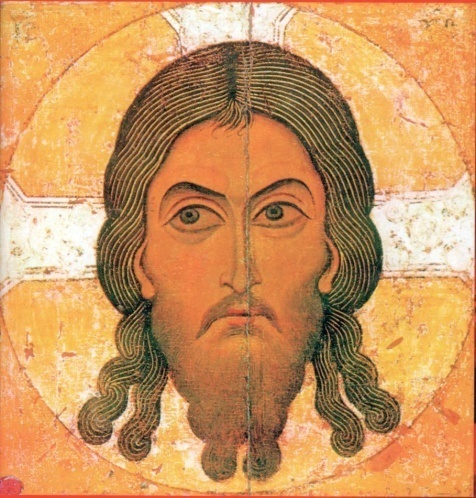 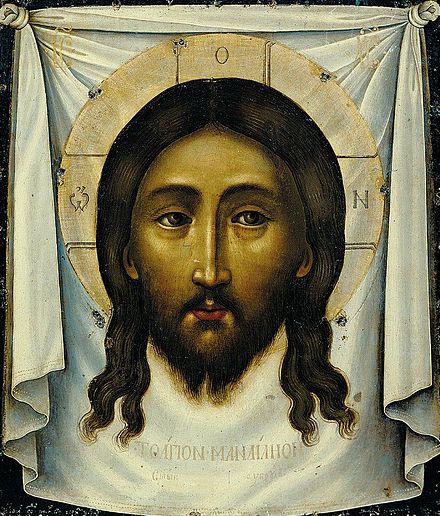 Спас Нерукотворный.Икона. Новгород. 12 в.Спас Нерукотворный.Икона. Новгород. 12 в.Спас Нерукотворный.Икона. Новгород. 12 в.Спас Нерукотворный.Икона. Новгород. 12 в.Симон Ушаков.Спас Нерукотворный. 1658 г. Симон Ушаков.Спас Нерукотворный. 1658 г. Симон Ушаков.Спас Нерукотворный. 1658 г. Царь Славы- поясное изображение умершего Иисуса Христа, находящегося в гробе. Отсюда второе название этого иконографического типа - Христос во гробе. Глаза Спасителя закрыты, голова склонена набок, ладони в ранах от гвоздей, которыми Он был прибит к кресту.Царь Славы- поясное изображение умершего Иисуса Христа, находящегося в гробе. Отсюда второе название этого иконографического типа - Христос во гробе. Глаза Спасителя закрыты, голова склонена набок, ладони в ранах от гвоздей, которыми Он был прибит к кресту.Царь Славы- поясное изображение умершего Иисуса Христа, находящегося в гробе. Отсюда второе название этого иконографического типа - Христос во гробе. Глаза Спасителя закрыты, голова склонена набок, ладони в ранах от гвоздей, которыми Он был прибит к кресту.Царь Славы- поясное изображение умершего Иисуса Христа, находящегося в гробе. Отсюда второе название этого иконографического типа - Христос во гробе. Глаза Спасителя закрыты, голова склонена набок, ладони в ранах от гвоздей, которыми Он был прибит к кресту.Царь Славы- поясное изображение умершего Иисуса Христа, находящегося в гробе. Отсюда второе название этого иконографического типа - Христос во гробе. Глаза Спасителя закрыты, голова склонена набок, ладони в ранах от гвоздей, которыми Он был прибит к кресту.Царь Славы- поясное изображение умершего Иисуса Христа, находящегося в гробе. Отсюда второе название этого иконографического типа - Христос во гробе. Глаза Спасителя закрыты, голова склонена набок, ладони в ранах от гвоздей, которыми Он был прибит к кресту.Царь Славы- поясное изображение умершего Иисуса Христа, находящегося в гробе. Отсюда второе название этого иконографического типа - Христос во гробе. Глаза Спасителя закрыты, голова склонена набок, ладони в ранах от гвоздей, которыми Он был прибит к кресту.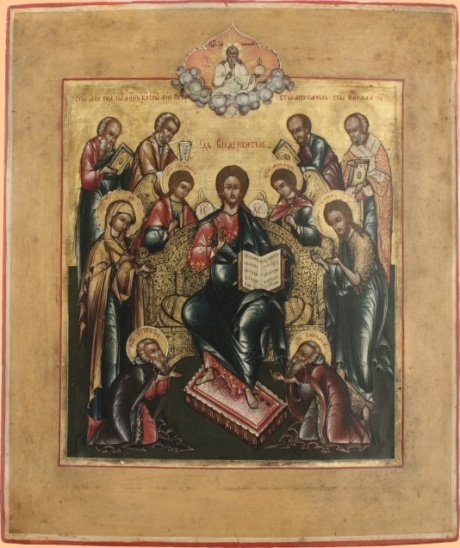 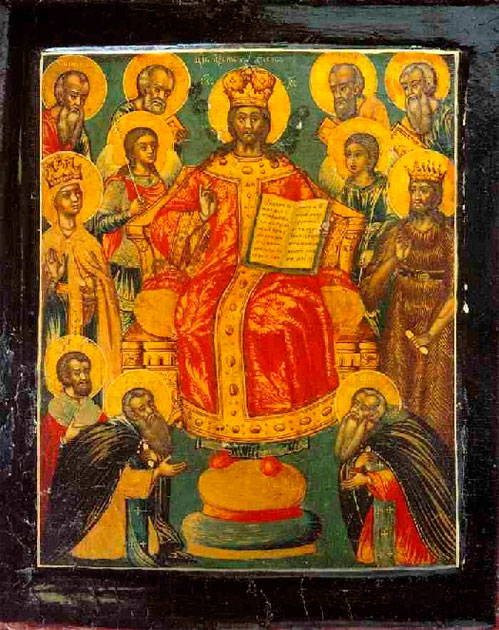 Царь СлавыЦарь СлавыЦарь СлавыЦарь СлавыЦарь СлавыЦарь СлавыЦарь СлавыИконография БогоматериИконография БогоматериИконография БогоматериИконография БогоматериИконография БогоматериИконография БогоматериИконография БогоматериОдигитрия:(Указующая Путь), Путеводительница -  изображение Богоматери с младенцем Иисусом, по преданию, написанная евангелистом Лукой.Одигитрия:(Указующая Путь), Путеводительница -  изображение Богоматери с младенцем Иисусом, по преданию, написанная евангелистом Лукой.Одигитрия:(Указующая Путь), Путеводительница -  изображение Богоматери с младенцем Иисусом, по преданию, написанная евангелистом Лукой.Одигитрия:(Указующая Путь), Путеводительница -  изображение Богоматери с младенцем Иисусом, по преданию, написанная евангелистом Лукой.Одигитрия:(Указующая Путь), Путеводительница -  изображение Богоматери с младенцем Иисусом, по преданию, написанная евангелистом Лукой.Одигитрия:(Указующая Путь), Путеводительница -  изображение Богоматери с младенцем Иисусом, по преданию, написанная евангелистом Лукой.Одигитрия:(Указующая Путь), Путеводительница -  изображение Богоматери с младенцем Иисусом, по преданию, написанная евангелистом Лукой.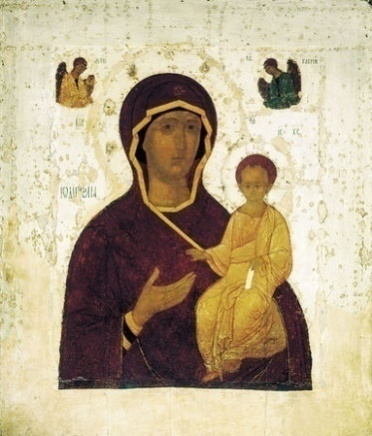 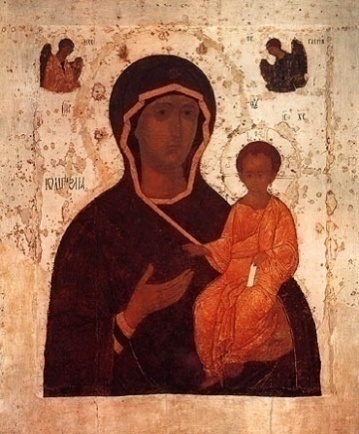 Умиление:(от миловать любить) - Богоматерь с Младенцем Иисусом, нежно прижимающимся к Матери щекой и обнимающим рукой Ее за шею.Умиление:(от миловать любить) - Богоматерь с Младенцем Иисусом, нежно прижимающимся к Матери щекой и обнимающим рукой Ее за шею.Умиление:(от миловать любить) - Богоматерь с Младенцем Иисусом, нежно прижимающимся к Матери щекой и обнимающим рукой Ее за шею.Умиление:(от миловать любить) - Богоматерь с Младенцем Иисусом, нежно прижимающимся к Матери щекой и обнимающим рукой Ее за шею.Умиление:(от миловать любить) - Богоматерь с Младенцем Иисусом, нежно прижимающимся к Матери щекой и обнимающим рукой Ее за шею.Умиление:(от миловать любить) - Богоматерь с Младенцем Иисусом, нежно прижимающимся к Матери щекой и обнимающим рукой Ее за шею.Умиление:(от миловать любить) - Богоматерь с Младенцем Иисусом, нежно прижимающимся к Матери щекой и обнимающим рукой Ее за шею.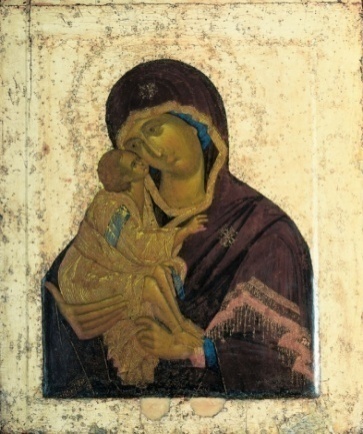 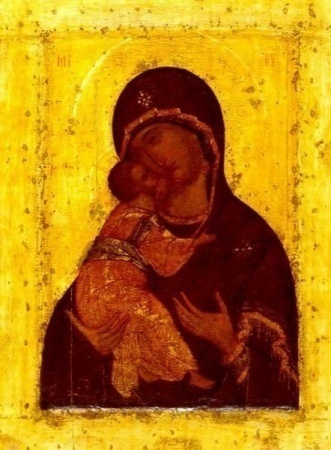 Покрова:14 октября - праздник Покрова Пресвятой Богородицы (попечение, покровительство).Покрова:14 октября - праздник Покрова Пресвятой Богородицы (попечение, покровительство).Покрова:14 октября - праздник Покрова Пресвятой Богородицы (попечение, покровительство).Покрова:14 октября - праздник Покрова Пресвятой Богородицы (попечение, покровительство).Покрова:14 октября - праздник Покрова Пресвятой Богородицы (попечение, покровительство).Покрова:14 октября - праздник Покрова Пресвятой Богородицы (попечение, покровительство).Покрова:14 октября - праздник Покрова Пресвятой Богородицы (попечение, покровительство).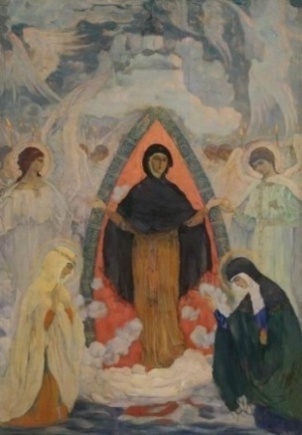 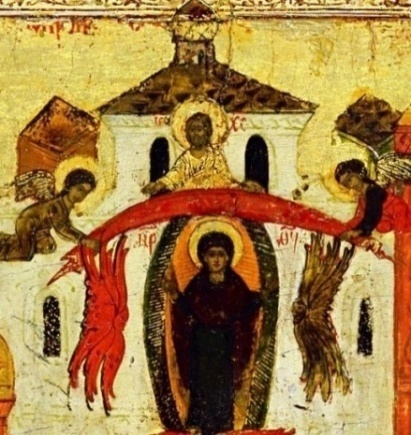 Знамение:От слова «знать», «рождать, рождаться».  Именно понятия «рождать(ся)» и «знать» составляют смысл слова «знамение»Знамение:От слова «знать», «рождать, рождаться».  Именно понятия «рождать(ся)» и «знать» составляют смысл слова «знамение»Знамение:От слова «знать», «рождать, рождаться».  Именно понятия «рождать(ся)» и «знать» составляют смысл слова «знамение»Знамение:От слова «знать», «рождать, рождаться».  Именно понятия «рождать(ся)» и «знать» составляют смысл слова «знамение»Знамение:От слова «знать», «рождать, рождаться».  Именно понятия «рождать(ся)» и «знать» составляют смысл слова «знамение»Знамение:От слова «знать», «рождать, рождаться».  Именно понятия «рождать(ся)» и «знать» составляют смысл слова «знамение»Знамение:От слова «знать», «рождать, рождаться».  Именно понятия «рождать(ся)» и «знать» составляют смысл слова «знамение»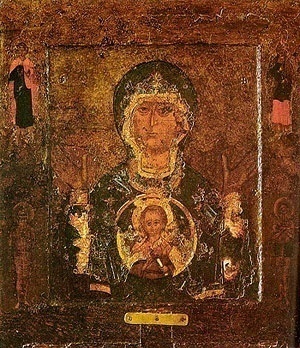 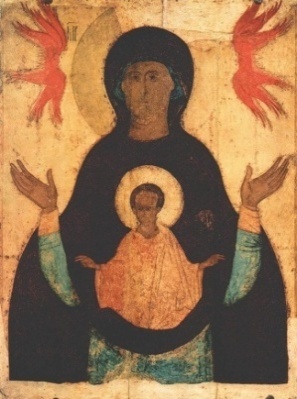 Панагия:В древнерусском искусстве эпитет "Всесвятая"Панагия:В древнерусском искусстве эпитет "Всесвятая"Панагия:В древнерусском искусстве эпитет "Всесвятая"Панагия:В древнерусском искусстве эпитет "Всесвятая"Панагия:В древнерусском искусстве эпитет "Всесвятая"Панагия:В древнерусском искусстве эпитет "Всесвятая"Панагия:В древнерусском искусстве эпитет "Всесвятая"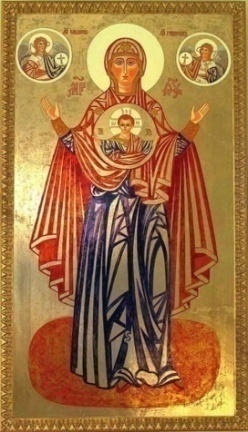 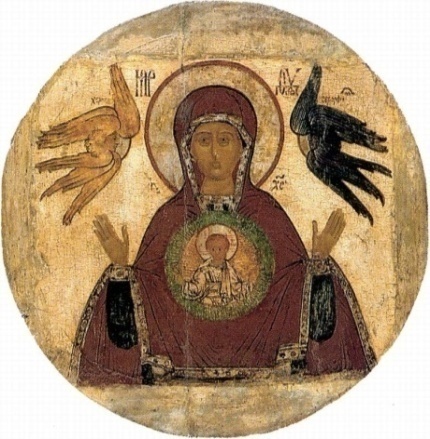 Оранта(от лат - молящийся) изображается в рост с поднятыми до уровня лика руками и повёрнутыми к зрителю ладонями.Оранта(от лат - молящийся) изображается в рост с поднятыми до уровня лика руками и повёрнутыми к зрителю ладонями.Оранта(от лат - молящийся) изображается в рост с поднятыми до уровня лика руками и повёрнутыми к зрителю ладонями.Оранта(от лат - молящийся) изображается в рост с поднятыми до уровня лика руками и повёрнутыми к зрителю ладонями.Оранта(от лат - молящийся) изображается в рост с поднятыми до уровня лика руками и повёрнутыми к зрителю ладонями.Оранта(от лат - молящийся) изображается в рост с поднятыми до уровня лика руками и повёрнутыми к зрителю ладонями.Оранта(от лат - молящийся) изображается в рост с поднятыми до уровня лика руками и повёрнутыми к зрителю ладонями.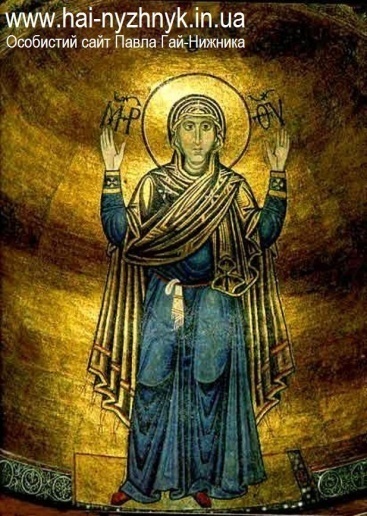 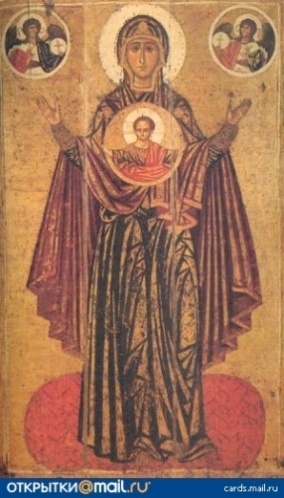 Богоматерь:Икона "Богоматерь из Деисусного чина".Богоматерь:Икона "Богоматерь из Деисусного чина".Богоматерь:Икона "Богоматерь из Деисусного чина".Богоматерь:Икона "Богоматерь из Деисусного чина".Богоматерь:Икона "Богоматерь из Деисусного чина".Богоматерь:Икона "Богоматерь из Деисусного чина".Богоматерь:Икона "Богоматерь из Деисусного чина".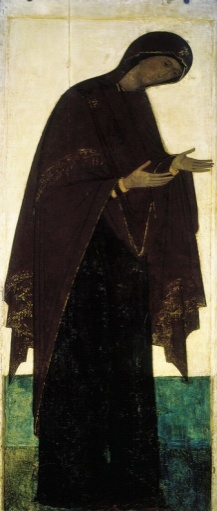 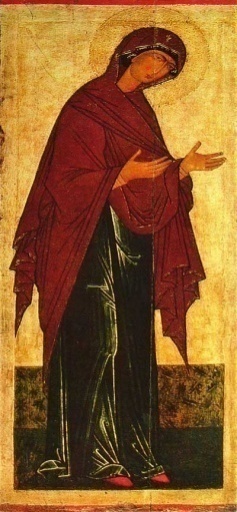 Иконография «Страшного суда»Иконография «Страшного суда»Иконография «Страшного суда»Иконография «Страшного суда»Иконография «Страшного суда»Иконография «Страшного суда»Иконография «Страшного суда»Вопросы и задания Рассмотрите икону и картину с изображением страшного суда. Что изображено? Выпишите, как вы это понимаете. Рассмотрев изображение страшного суда, изучите композицию.Рассмотрите икону и картину с изображением страшного суда. Что изображено? Выпишите, как вы это понимаете. Рассмотрев изображение страшного суда, изучите композицию.Рассмотрите икону и картину с изображением страшного суда. Что изображено? Выпишите, как вы это понимаете. Рассмотрев изображение страшного суда, изучите композицию.Рассмотрите икону и картину с изображением страшного суда. Что изображено? Выпишите, как вы это понимаете. Рассмотрев изображение страшного суда, изучите композицию. Страшный суд Успенский собор Московского Кремля. Конец 14- нач. 15 вв.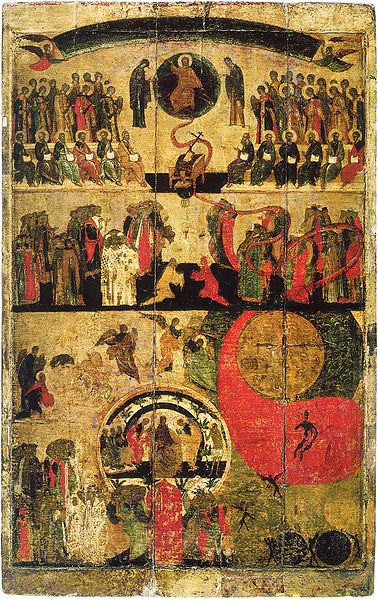  Страшный суд Успенский собор Московского Кремля. Конец 14- нач. 15 вв.Видео-рядВидео-рядВидео-рядРабота с фрагментами иконы «Страшный суд»КомпозицияИкона Страшного суда является многоярусной и чрезвычайно богатой по количеству действующих лицКомпозицияИкона Страшного суда является многоярусной и чрезвычайно богатой по количеству действующих лицКомпозицияИкона Страшного суда является многоярусной и чрезвычайно богатой по количеству действующих лицКомпозицияИкона Страшного суда является многоярусной и чрезвычайно богатой по количеству действующих лицКомпозицияИкона Страшного суда является многоярусной и чрезвычайно богатой по количеству действующих лицКомпозицияИкона Страшного суда является многоярусной и чрезвычайно богатой по количеству действующих лицРабота с фрагментами иконы «Страшный суд»Верхний ярусВерхний ярусВерхний ярусВерхний ярусВерхний ярусВерхний ярусРабота с фрагментами иконы «Страшный суд»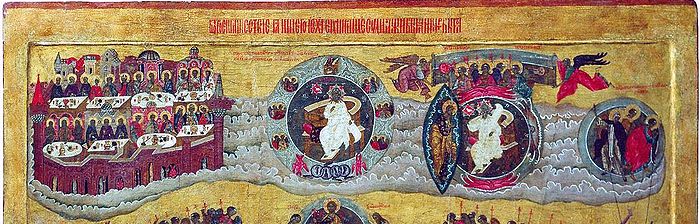 Видео-рядВидео-рядВидео-рядИзображение двух двукрылых существ c нимбами (ангелов), держащих развернутый зеленый свиток со звездами и сферами (правый угол) (Откр. 6:14).в левом будет изображен Небесный Иерусалим (рай) в образе заоблачного замка с крепостной стеной, воротами и башенками.Между Небесным Иерусалимом и ангелами со свитком может быть изображен Бог Саваоф.Под Горним Иерусалимом часто встречается изображение сонма праведников с нимбами и в белых одеждах.в правой части яруса может быть изображена победа над тьмой (черного шара) или бесами, которые ангелы или святые сбрасывают вниз с помощью вил.Изображение двух двукрылых существ c нимбами (ангелов), держащих развернутый зеленый свиток со звездами и сферами (правый угол) (Откр. 6:14).в левом будет изображен Небесный Иерусалим (рай) в образе заоблачного замка с крепостной стеной, воротами и башенками.Между Небесным Иерусалимом и ангелами со свитком может быть изображен Бог Саваоф.Под Горним Иерусалимом часто встречается изображение сонма праведников с нимбами и в белых одеждах.в правой части яруса может быть изображена победа над тьмой (черного шара) или бесами, которые ангелы или святые сбрасывают вниз с помощью вил.Изображение двух двукрылых существ c нимбами (ангелов), держащих развернутый зеленый свиток со звездами и сферами (правый угол) (Откр. 6:14).в левом будет изображен Небесный Иерусалим (рай) в образе заоблачного замка с крепостной стеной, воротами и башенками.Между Небесным Иерусалимом и ангелами со свитком может быть изображен Бог Саваоф.Под Горним Иерусалимом часто встречается изображение сонма праведников с нимбами и в белых одеждах.в правой части яруса может быть изображена победа над тьмой (черного шара) или бесами, которые ангелы или святые сбрасывают вниз с помощью вил.Изображение двух двукрылых существ c нимбами (ангелов), держащих развернутый зеленый свиток со звездами и сферами (правый угол) (Откр. 6:14).в левом будет изображен Небесный Иерусалим (рай) в образе заоблачного замка с крепостной стеной, воротами и башенками.Между Небесным Иерусалимом и ангелами со свитком может быть изображен Бог Саваоф.Под Горним Иерусалимом часто встречается изображение сонма праведников с нимбами и в белых одеждах.в правой части яруса может быть изображена победа над тьмой (черного шара) или бесами, которые ангелы или святые сбрасывают вниз с помощью вил.Изображение двух двукрылых существ c нимбами (ангелов), держащих развернутый зеленый свиток со звездами и сферами (правый угол) (Откр. 6:14).в левом будет изображен Небесный Иерусалим (рай) в образе заоблачного замка с крепостной стеной, воротами и башенками.Между Небесным Иерусалимом и ангелами со свитком может быть изображен Бог Саваоф.Под Горним Иерусалимом часто встречается изображение сонма праведников с нимбами и в белых одеждах.в правой части яруса может быть изображена победа над тьмой (черного шара) или бесами, которые ангелы или святые сбрасывают вниз с помощью вил.Изображение двух двукрылых существ c нимбами (ангелов), держащих развернутый зеленый свиток со звездами и сферами (правый угол) (Откр. 6:14).в левом будет изображен Небесный Иерусалим (рай) в образе заоблачного замка с крепостной стеной, воротами и башенками.Между Небесным Иерусалимом и ангелами со свитком может быть изображен Бог Саваоф.Под Горним Иерусалимом часто встречается изображение сонма праведников с нимбами и в белых одеждах.в правой части яруса может быть изображена победа над тьмой (черного шара) или бесами, которые ангелы или святые сбрасывают вниз с помощью вил.Средний ярусСредний ярусСредний ярусСредний ярусСредний ярусСредний ярус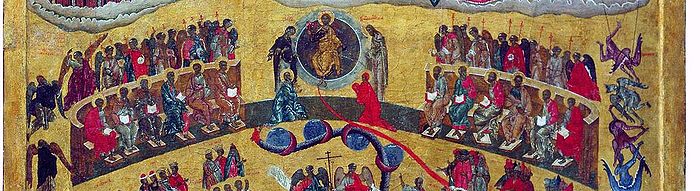 Изображение:Христос на троне и с книгой в руках (Откр. 5:1).Ему предстоят Богоматерь и Иоанн Предтеча — ходатаи за род человеческий на этом Страшном суде.У их ног Адам и Ева (женщина в длинном красном одеянии с покрытой головой справа от трона) — первые люди на земле, прародители рода человеческого — как образ всего преклонившегося праведного, искупленного человечества.По сторонам центральной группы сидят апостолы (по 6 с каждой стороны) с открытыми книгами в руках. За спинами апостолов стоят ангелы.Изображение:Христос на троне и с книгой в руках (Откр. 5:1).Ему предстоят Богоматерь и Иоанн Предтеча — ходатаи за род человеческий на этом Страшном суде.У их ног Адам и Ева (женщина в длинном красном одеянии с покрытой головой справа от трона) — первые люди на земле, прародители рода человеческого — как образ всего преклонившегося праведного, искупленного человечества.По сторонам центральной группы сидят апостолы (по 6 с каждой стороны) с открытыми книгами в руках. За спинами апостолов стоят ангелы.Изображение:Христос на троне и с книгой в руках (Откр. 5:1).Ему предстоят Богоматерь и Иоанн Предтеча — ходатаи за род человеческий на этом Страшном суде.У их ног Адам и Ева (женщина в длинном красном одеянии с покрытой головой справа от трона) — первые люди на земле, прародители рода человеческого — как образ всего преклонившегося праведного, искупленного человечества.По сторонам центральной группы сидят апостолы (по 6 с каждой стороны) с открытыми книгами в руках. За спинами апостолов стоят ангелы.Изображение:Христос на троне и с книгой в руках (Откр. 5:1).Ему предстоят Богоматерь и Иоанн Предтеча — ходатаи за род человеческий на этом Страшном суде.У их ног Адам и Ева (женщина в длинном красном одеянии с покрытой головой справа от трона) — первые люди на земле, прародители рода человеческого — как образ всего преклонившегося праведного, искупленного человечества.По сторонам центральной группы сидят апостолы (по 6 с каждой стороны) с открытыми книгами в руках. За спинами апостолов стоят ангелы.Изображение:Христос на троне и с книгой в руках (Откр. 5:1).Ему предстоят Богоматерь и Иоанн Предтеча — ходатаи за род человеческий на этом Страшном суде.У их ног Адам и Ева (женщина в длинном красном одеянии с покрытой головой справа от трона) — первые люди на земле, прародители рода человеческого — как образ всего преклонившегося праведного, искупленного человечества.По сторонам центральной группы сидят апостолы (по 6 с каждой стороны) с открытыми книгами в руках. За спинами апостолов стоят ангелы.Изображение:Христос на троне и с книгой в руках (Откр. 5:1).Ему предстоят Богоматерь и Иоанн Предтеча — ходатаи за род человеческий на этом Страшном суде.У их ног Адам и Ева (женщина в длинном красном одеянии с покрытой головой справа от трона) — первые люди на земле, прародители рода человеческого — как образ всего преклонившегося праведного, искупленного человечества.По сторонам центральной группы сидят апостолы (по 6 с каждой стороны) с открытыми книгами в руках. За спинами апостолов стоят ангелы.Нижние ярусыНижние ярусыНижние ярусыНижние ярусыНижние ярусыНижние ярусы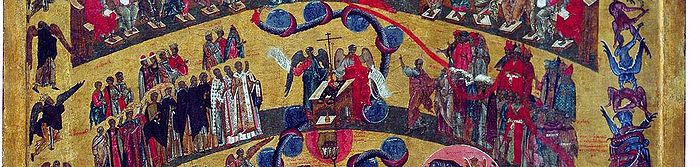 Изображение люди в длинных одеяниях с разными головными уборами, символизирующие различные народы.Справа от Христа — праведники, слева — грешники. Среди грешников в поздних композициях народы сопровождаются пояснительными надписями: немцы, русь, ляхи, эллины, эфиопы.В центре под Христом изображен престол уготованный (алтарь). На нем одежда Христа, Крест, орудия Страстей, и раскрытая «Книга бытия», в которой, по свидетельству предания, записаны все слова и дела людейНиже - большая кисть руки, держащая младенцев, что означает «праведные души в руке Божией», и здесь же, неподалеку, весы — то есть «мера дел человеческих».Около весов ангелы борются с крылатыми черными существами с острой головой (бесами) за душу человека.Изображение люди в длинных одеяниях с разными головными уборами, символизирующие различные народы.Справа от Христа — праведники, слева — грешники. Среди грешников в поздних композициях народы сопровождаются пояснительными надписями: немцы, русь, ляхи, эллины, эфиопы.В центре под Христом изображен престол уготованный (алтарь). На нем одежда Христа, Крест, орудия Страстей, и раскрытая «Книга бытия», в которой, по свидетельству предания, записаны все слова и дела людейНиже - большая кисть руки, держащая младенцев, что означает «праведные души в руке Божией», и здесь же, неподалеку, весы — то есть «мера дел человеческих».Около весов ангелы борются с крылатыми черными существами с острой головой (бесами) за душу человека.Изображение люди в длинных одеяниях с разными головными уборами, символизирующие различные народы.Справа от Христа — праведники, слева — грешники. Среди грешников в поздних композициях народы сопровождаются пояснительными надписями: немцы, русь, ляхи, эллины, эфиопы.В центре под Христом изображен престол уготованный (алтарь). На нем одежда Христа, Крест, орудия Страстей, и раскрытая «Книга бытия», в которой, по свидетельству предания, записаны все слова и дела людейНиже - большая кисть руки, держащая младенцев, что означает «праведные души в руке Божией», и здесь же, неподалеку, весы — то есть «мера дел человеческих».Около весов ангелы борются с крылатыми черными существами с острой головой (бесами) за душу человека.Изображение люди в длинных одеяниях с разными головными уборами, символизирующие различные народы.Справа от Христа — праведники, слева — грешники. Среди грешников в поздних композициях народы сопровождаются пояснительными надписями: немцы, русь, ляхи, эллины, эфиопы.В центре под Христом изображен престол уготованный (алтарь). На нем одежда Христа, Крест, орудия Страстей, и раскрытая «Книга бытия», в которой, по свидетельству предания, записаны все слова и дела людейНиже - большая кисть руки, держащая младенцев, что означает «праведные души в руке Божией», и здесь же, неподалеку, весы — то есть «мера дел человеческих».Около весов ангелы борются с крылатыми черными существами с острой головой (бесами) за душу человека.Изображение люди в длинных одеяниях с разными головными уборами, символизирующие различные народы.Справа от Христа — праведники, слева — грешники. Среди грешников в поздних композициях народы сопровождаются пояснительными надписями: немцы, русь, ляхи, эллины, эфиопы.В центре под Христом изображен престол уготованный (алтарь). На нем одежда Христа, Крест, орудия Страстей, и раскрытая «Книга бытия», в которой, по свидетельству предания, записаны все слова и дела людейНиже - большая кисть руки, держащая младенцев, что означает «праведные души в руке Божией», и здесь же, неподалеку, весы — то есть «мера дел человеческих».Около весов ангелы борются с крылатыми черными существами с острой головой (бесами) за душу человека.Нижние ярусыНижние ярусыНижние ярусыНижние ярусыНижние ярусы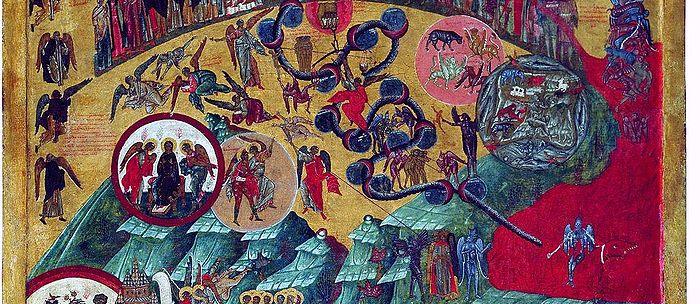 Изображение:Ниже этого яруса изображены три окружности: Одна с Богородицей на троне с двумя ангелами и благоразумным разбойником, а другая — красная — с четырьмя животными (грифон, лев, медведь, телец), а третья — темная — символизирует «отдающую мертвецов землю» (Откр. 20:13).Вокруг «темной окружности» находятся ангелы с трубами.В правом нижнем углу изображается «геенна огненная» красного цвета, в центре которого находится сидящее черное крылатое существо с острой головой (сатана), на коленях у которого сидит красный человек (Иуда Искариот).От геенны к ногам Адама извивается длинный змей.В левом нижнем углу изображена процессия покидающих ад ветхозаветных праведников. Они движутся к воротам Эдема, охраняемым херувимом (Быт. 3:24).Их ведет апостол Петр с ключом. За воротами слева их встречают ангелы, готовые вознести их в Небесный Иерусалим.Между геенной и процессией ветхозаветных праведников изображен прикованный к столбу милостивый блудник, который «ради милостыни избавлен от вечных мук, а ради блуда лишен Царства Небесного».Изображение:Ниже этого яруса изображены три окружности: Одна с Богородицей на троне с двумя ангелами и благоразумным разбойником, а другая — красная — с четырьмя животными (грифон, лев, медведь, телец), а третья — темная — символизирует «отдающую мертвецов землю» (Откр. 20:13).Вокруг «темной окружности» находятся ангелы с трубами.В правом нижнем углу изображается «геенна огненная» красного цвета, в центре которого находится сидящее черное крылатое существо с острой головой (сатана), на коленях у которого сидит красный человек (Иуда Искариот).От геенны к ногам Адама извивается длинный змей.В левом нижнем углу изображена процессия покидающих ад ветхозаветных праведников. Они движутся к воротам Эдема, охраняемым херувимом (Быт. 3:24).Их ведет апостол Петр с ключом. За воротами слева их встречают ангелы, готовые вознести их в Небесный Иерусалим.Между геенной и процессией ветхозаветных праведников изображен прикованный к столбу милостивый блудник, который «ради милостыни избавлен от вечных мук, а ради блуда лишен Царства Небесного».Изображение:Ниже этого яруса изображены три окружности: Одна с Богородицей на троне с двумя ангелами и благоразумным разбойником, а другая — красная — с четырьмя животными (грифон, лев, медведь, телец), а третья — темная — символизирует «отдающую мертвецов землю» (Откр. 20:13).Вокруг «темной окружности» находятся ангелы с трубами.В правом нижнем углу изображается «геенна огненная» красного цвета, в центре которого находится сидящее черное крылатое существо с острой головой (сатана), на коленях у которого сидит красный человек (Иуда Искариот).От геенны к ногам Адама извивается длинный змей.В левом нижнем углу изображена процессия покидающих ад ветхозаветных праведников. Они движутся к воротам Эдема, охраняемым херувимом (Быт. 3:24).Их ведет апостол Петр с ключом. За воротами слева их встречают ангелы, готовые вознести их в Небесный Иерусалим.Между геенной и процессией ветхозаветных праведников изображен прикованный к столбу милостивый блудник, который «ради милостыни избавлен от вечных мук, а ради блуда лишен Царства Небесного».Изображение:Ниже этого яруса изображены три окружности: Одна с Богородицей на троне с двумя ангелами и благоразумным разбойником, а другая — красная — с четырьмя животными (грифон, лев, медведь, телец), а третья — темная — символизирует «отдающую мертвецов землю» (Откр. 20:13).Вокруг «темной окружности» находятся ангелы с трубами.В правом нижнем углу изображается «геенна огненная» красного цвета, в центре которого находится сидящее черное крылатое существо с острой головой (сатана), на коленях у которого сидит красный человек (Иуда Искариот).От геенны к ногам Адама извивается длинный змей.В левом нижнем углу изображена процессия покидающих ад ветхозаветных праведников. Они движутся к воротам Эдема, охраняемым херувимом (Быт. 3:24).Их ведет апостол Петр с ключом. За воротами слева их встречают ангелы, готовые вознести их в Небесный Иерусалим.Между геенной и процессией ветхозаветных праведников изображен прикованный к столбу милостивый блудник, который «ради милостыни избавлен от вечных мук, а ради блуда лишен Царства Небесного».Изображение:Ниже этого яруса изображены три окружности: Одна с Богородицей на троне с двумя ангелами и благоразумным разбойником, а другая — красная — с четырьмя животными (грифон, лев, медведь, телец), а третья — темная — символизирует «отдающую мертвецов землю» (Откр. 20:13).Вокруг «темной окружности» находятся ангелы с трубами.В правом нижнем углу изображается «геенна огненная» красного цвета, в центре которого находится сидящее черное крылатое существо с острой головой (сатана), на коленях у которого сидит красный человек (Иуда Искариот).От геенны к ногам Адама извивается длинный змей.В левом нижнем углу изображена процессия покидающих ад ветхозаветных праведников. Они движутся к воротам Эдема, охраняемым херувимом (Быт. 3:24).Их ведет апостол Петр с ключом. За воротами слева их встречают ангелы, готовые вознести их в Небесный Иерусалим.Между геенной и процессией ветхозаветных праведников изображен прикованный к столбу милостивый блудник, который «ради милостыни избавлен от вечных мук, а ради блуда лишен Царства Небесного».Разобрав иконографию страшного суда, рассмотрите иконы и на одной иконе проставьте цифрами, где что находится, и подпишите внизу тетради.Разобрав иконографию страшного суда, рассмотрите иконы и на одной иконе проставьте цифрами, где что находится, и подпишите внизу тетради.Разобрав иконографию страшного суда, рассмотрите иконы и на одной иконе проставьте цифрами, где что находится, и подпишите внизу тетради.Страшный суд.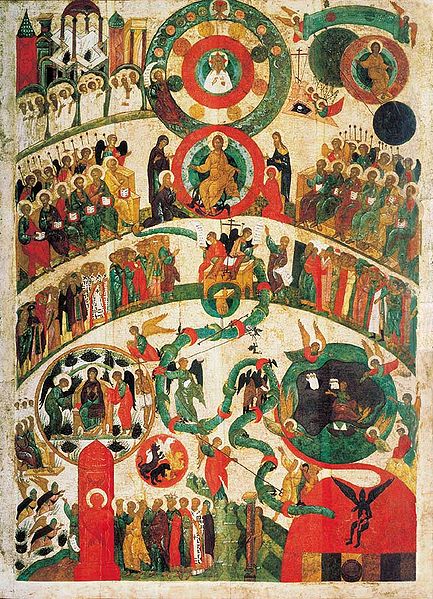 Икона. Новгород. Середина 15 в.Страшный суд.Икона. Новгород. Середина 15 в.Видео-рядВидео-рядВидео-рядВидео-рядРешение проблемы:Икона отражает восприятие мира средневековым человеком. Определите через икону, как воспринимал мир средневековый человек.Икона отражает восприятие мира средневековым человеком. Определите через икону, как воспринимал мир средневековый человек.Икона отражает восприятие мира средневековым человеком. Определите через икону, как воспринимал мир средневековый человек.Икона отражает восприятие мира средневековым человеком. Определите через икону, как воспринимал мир средневековый человек.Икона отражает восприятие мира средневековым человеком. Определите через икону, как воспринимал мир средневековый человек.Рефлексия:Задание:Объясните изученные раннее события  в истории Древней Руси с позиции восприятия мира средневековым человеком:Объясните изученные раннее события  в истории Древней Руси с позиции восприятия мира средневековым человеком:Объясните изученные раннее события  в истории Древней Руси с позиции восприятия мира средневековым человеком:Объясните изученные раннее события  в истории Древней Руси с позиции восприятия мира средневековым человеком:Объясните изученные раннее события  в истории Древней Руси с позиции восприятия мира средневековым человеком: